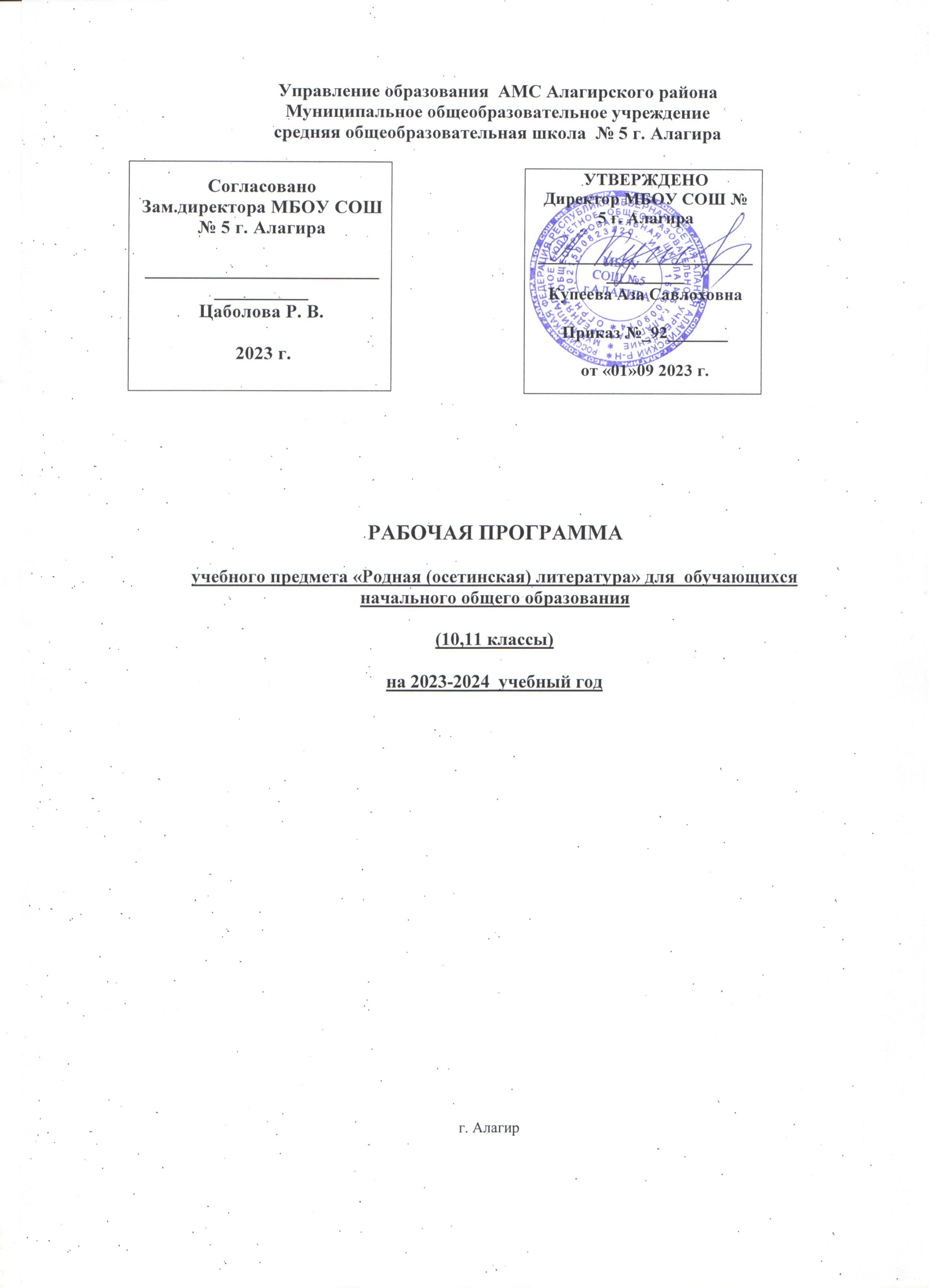 Кусæн  программæирон литературæйæ, 10-11-æм кълас,ӕдӕппӕт 64 сах Ирон литературæ нымад у федералон, æнæмæнгхъæугæ предметыл, ног ахуырадон стандартты йын ис сæрмагонд бынат. Программæ арæзт у  -Республикон программæ «Ирон æвзаг æмæ литературрæйы программæ 1- 11 кълæстæн»-ы бындурыл.  Программœйы автортœ: Джыккайты Щамил, Хъантемыраты Римœ, Мамиаты Изетœ, Гуœздœрты Азœ. Дзæуджыхъæу, 2005аз. Программœ сфидар кодта Республикœ Цœгат Ирыстоны – Аланийы Иумœйаг œмœ профессионалон ахуырады министрад. -Ирон литературæ. Хрестомати.  10 кълас Хъантемыраты Р.С. 2012Афœдзмœ – 68 сахаты. Къуыри – 2 сахаты.Ирон литературæ ахуыр кæныны нысантæ:-литературæйы фæрцы скъоладзауты иумæйаг культурæ рæзын кæнын;- литературæйы æмбарынад бацамонын;- литературон уацмысыл æнцой кæнгæйæ, цардæн аргъ кæнын, цард æнкъарын;-ахуырдзаутæм рæзын кæнын чиныгкæсæджы культурæ;-ныхасы арæхстдзинæдтæ райрæзын кæнын æмæ а.д. Стандартты домæнтæм гæсгæ арæзт программæтæ æмæ ахуыртæ  «филологи»-йæ хъуамæ арæзт уой ахæм уагыл.  Мадæлон  литературæ:1) чингуытæ кæсын æмæ литературæ ахуыр кæныны ахадындзинад  адæймаджы миддунейы  рæзтæн цы пайда сты, уый бамбарын; чингуытæ кæсыныл фæцалх кæнын, 2)  литературæ адæмы национ-культурон хæзна кæй у, адæмы цард хуыздæр бамбарыны фæрæз  кæй у, уый æнкъарын;3) мадæлон æвзагыл фыст хуыздæр уацмыстæ ахуыр кæныны фæрцы банкъарын кæнын  мадæлон æвзаджы коммуникативон-эстетикон гæнæнтæ, мадæлон æвзаг адæмæн сæ химбарынады фæрæз кæй у, уый;  4) хъомыл кæнын: а) хорз эстетикон æнкъарæнтæ кæмæ ис, æ) фысгæ æмæ дзургæ ныхасы алыхуызон жанртæй пайда кæнгæйæ,  хи хъуыдытæ раст æргом кæнынмæ чи арæхсы, б) бакаст уацмыс равзарынмæ, уый фæдыл хи хъуыдытæ раргом кæнын чи зоны;в) уæгъд рæстæг чингуытæ кæсынмæ чи тырны, ахæм  чиныгкæсæджы;5)  алыхуызон этнокультурон традицитæ цы аивадон  уацмысы æвдыст цæуынц,  уый раст  æмбарыныл фæцалх кæнын;6) амонын аивадон уацмысы  структурон æмæ эстетикон  æвзæрст. Ирон литературæ ахуыр кæныны предметон фæстиуджытæ Стандарттæм гæсгæ скъоладзаутæ литературæйæ райсдзысты ахæм зонындзинæдтæ æмæ арæхстдзинæдтæ:-иумæйаг культурон-литературон арæхстдзинæдтæ: литературон уацмыс арф æнкъарын; ирон литературæйы  бастдзинад æппæтдунеон литературæтимæ æмбарын; кæсыны культурæ бæрзонд кæнын; библиотекæйы, интернеты иформаци агурын зонын;-царды зынаргъдæр цы хæзнатæ сты, уыдон иртасынмæ арæхсын:  алыварсы дунемæ уарзон цæстæй кæсын; царды алы фæзындмæ хи цæстæнгас дарын; æмбарын литературæйы нысаниуæг адæймаджы удварны хъомылады; адæймаджы фауинаг миниуджытæм критикон цæстæнгасæй кæсын; литературон уацмысы агурын дзуæппытæ зæрдæагайæг фæрстытæн;-кæсыны культурæ бæрзонддæр кæнынмæ арæхстдзинад: литературон уацмысмæ сфæлдыстадон цæстæнгасæй кæсын; зæрдæмæ хæстæг темæтыл уацмыстæ æвзарын æмæ сæ кæсын; литературон уацмысы цы дуг æмæ культурæйы кой цæуы, уыдоны æдыл арæзт диалогон ныхасы архайын; уацмысы сæйраг персонажты миддунейæн æмæ  архæйдтытæн аргъ кæнын зонын;-ныхас кæнын; ныхасы стильтæй раст пайда кæнын зонын.10 къласы  ахуыр кœнынц литературœйы истории. Ам œрмœг лœвœрд цœуы хронологион уагыл. Программœмœ хаст œрцыдысты ирон литературœйы ахъаззагдœр фœзындтœ œмœ зынгœ фысджыты уацмыстœ. Æвзœрст цœуынц, зонынадœн, идейон œмœ эстетикон хъомыладон цас ахъаз сты, уыцы принципмœ гœсгœ.10 къласы  литературœ лœвœрд цœуы историон принциптœм гœсгœ. Уым зыны литературон процесс, йœ рœзты историон, œхсœнадон œмœ культурон уавœртœ. Прораммœйы лœвœрд цœуы литературон рœзты периоды иумœйаг характеристикœ, стœй, уыцы периоды зынгœдœр цы фысджытœ уыд, уыдоны сфœлдыстадœй сœйрагдœр уацмыстœ. Классиктœй уœлдай программœйы цы фысджытœ ис, уыдоны сфœлдыстад бœлвырдœй œндœфта литературон рœзтыл œмœ йын ис историон – культурон ахадындзинад. Уыимœ хыгъд цœуынц литературон здœхтыты хуызтœ ( романтизм, символизм, реализм) œмœ сœ зынгœдœр минœвœртты аивадон œнтыстытœ.Программæйы мидис.Ирон советон лит-рæ 1917-1929 азты.  Ирыстоны æхсæнадон – политикон уавæр 1917-1930 азты, экономикæ æмæ культурæ. Мыхуыры уавæр. Ирон фысджытæ æмæ революции. Се ’хсæнадон ахайд мидхæсты азты. Фыццаг литературон къордтæ.чингуытæ æмæ альмонахтæ.Коцойты Арсен. Коцойты Арсены цард æмæ æхсæнадон куыст. Радзырды «Æмбæлттæ»-йы    композицион арæзт. «Æнхъæл нæ уыдысты»- йы темæ, идейæ. Гыццыл адæймаджы хъысмæт «Æнæном радзырд»-ы Арсены ахадындзинад ирон литерæтурæйы.Гæдиаты Цомахъ. Цомахъы биографи, йæ революцион куыст 1905-1907 азты. «Ос-Бæгъатыр». Трагедийы историон бындур. Национ иудзинад æмæ сæрибары идейæтæ.  драмæйы. Адæмы патриотизм. Гæбайы фæлгонц, йæ сæфты фæндаг. Уацмысы æвзаджы æууæлтæ. Йæ акуалондзинад нæ царды.Малиты Георги Георгийы царды хабæрттæ. Поэмæ «Темур- Алсахъ». Сæйраг хъайтары фæлгонц. «Дзандзирахъ»-ы сюжет, конфликт, идейæ. Багъæраты Созыры цардвæндаг æмæ сфæлдыстадыл афæлгæст. Барахъты Гино. Барахъты Гинойы цард æмæ æхсæнадон куыст. «Арæбиаты Гуыргъохъ». Дзыллæты сæрибарыл тох кадæджы. «Азджериты Куыцыкк.» Поэмæйы романтикон стилы æууæлтæ. Бæстырæсугъды патриотон æнкъарæнтæ. Куыцыкк æмæ Бæстырæсугъды трагикон хъысмæт. Аивады темæ кадæджы. Хъамбердиаты Мысосты царды хабæрттæ. Йе сфæлдыстадыл афæлгæст.Беджызаты Чермен. Беджызаты Чермены цард æмæ сфæлдыстад. Новеллæты цикл «Мæсгуытæ дзурынц». Таурæгъ «Кодзыртæ»-йы ирон сылгоймаджы фæлгонц« Уанелы Колыты Бецийы мастисæн.Тутыр» - ы мидис. Новеллæты бынат æмæ ахадындзинад ирон литерæтурæйы.Тыбылты Алыксандры литературон – критикон бынтæ.Хъуылаты Созырыхъо. Хъуылаты Созырыхъойы цард æмæ сфæлдыстад. «Иудзонгон». Къласы тохы цаутæ мидхæсты рæстæджы Социалон быцæутæ радзырд «Номылус»-йы. Сылгоймаджы уавæр æмæ трагикон хъысмæт. Адæмы уавæр уацмысы. Радзырд «Дыууæ къæрныхы» мидис.Фæрниаты Къоста. Фæрнионы цард æмæ сфæлдыстад. «Уады уынæр». Хохæгты тох хæдхæцæг паддзахы ныхмæ. Социалон æмæ этикон проблемæ. Мисурæты трагедион уавæр. Цæрайы фæлгонц. Пейзаж æмæ романы поэтикæйы Нигеры бынат ирон литерæтурæйы æмæ культурæйы. Авторы позиции «Фæстаг хъæбысы» Æмдзæвгæ «Хидыл»-ы философон мидис. Фадат æмæ адæймаджы хъысмæт «Нæ тæрсын æз»-ы. Сагъæс царды нысаныл «Бонтæ бонты фæдыл уайынц» Нигеры сфæлдыстады ахадындзинад ирон литерæтурæйы. Боциты Барон. Роман «Саст рæхысы» темæ æмæ идейæ. Хъайтары сурæт- характер равдисыны мадзал.Туаты Дауыт. Туаты Дауыты царды хабæрттæ. Драмæ «Сидзæргæс»-ы сюжет. Драмæйы композиции æмæ фæлгонцты дих. Нуцæйы трагедион хъысмæт. Мамсыраты Дæбейы сфæлдыстады характеристикæ. Радзырд «Аууон»-ы сæтирæ. Уацмыс «Фæсмон»-ы идейон мидис. Ирон литературæ Фыдыбæстæйы Стыр Хæсты азты. Кочысаты Мухарбег. Кочысаты Мухарбеджы сфæлдыстадыл афæлгæст. Уарзондзинады мотивтæ «Сау цæстыты».Мухарбеджы æмдзæвгæты поэтикон хицæн æууæлтæ.Калоты Хазби. Калоты Хазбийы цыбыр цардыл афæлгæст. Лирикон геройы уæздан æнкъарæнтæ, йæ цардбæллон хъуыдытæ. («Фæстаг салам», «Хорзæй баззай, Ир», «Æз мæ цард…».) Хазбийы поэтикæйы бынат йæ рæстæджы ирон литерæтурæйы.Плиты Грис. Плиты Грисы лирикæйы сæйраг фарстытæ. Хъайтарон национ удыхъæд авторы зондахаст æмæ хæсты философи æмдзæвгæ «Солдат»-ы. Историон трагеди «Чермен». Йæ темæ æмæ композицион арæзт. Чермен - адæмы бартыл тохгæнгæнæг. Æлдæртты къорд, сæ миддуне, сæ зондахаст. Уацмысы арæзт, сюжет, композици.Сæйраг  домæнтæ 10 – æм къласы ахуыргæнинæгты зонындзинæдтæ æмæ арæхстдзинæдтæм. Уацмыстæ наизусть ахуыр кæнынæн.Гæдиаты Цомахъ  «Адæм».Барахъты Гино «Азджериты Куыцыкк» (Скъуыддзаг).Малиты Георги. Скъуыддзаг поэмæ «Темур – Алсахъ»-æй.Кочысаты Мухарбег «Фыстæг мæ мадмæ»Калоты Хазби « Хорзæй баззай, Ир».Плиты Грис Скъуыддзаг «Салдат».Ахуыргæнинæгтæ   хъуамæ зоной:фысджыты цард æмæ сфæдыстад;цы уацмыстæ ахуыр кодтой, уыдоны сюжеттæ, композицийы хицæндзинæдтæ, фæлгонцтæ;этикон характеры тыххæй æмбарынад;æмбарынæдтæ:æмдзæвгæ, поэмæ, радзырд, драмæ, трагедии, роман, фыссæджы индивидуалон стилы сæйраг миниуджытæ;наизусть ахуыр кæнынмæ цы уацмыстæ амынд цæуы, уыдон.Ахуыргæнинæгтæ   хъуамæ арæхсой:фыссæджы арæзт аивадон нывтæ иртасын æмæ æвдисын;уацмыс анализ кæнын, йæ хæйттæ хынцгæйæ;эпос, лирикæ, драмæ кæрæдзийы иртасын;уацмысы хъайтарæн характеристикæ дæттын, цалдæр уацмысы хъайтарты кæрæдзийыл абарын;авторы ахаст уацмысы архайджытæм æмæ цаутæм иртасын;уацмыс аив кæсын;хи сæрмагонд дзургæ æмæ фысгæ ныхасмæ пълан саразын;литературон – критикон æмæ публицистикон уацтæн, стæй ахуыргæнæджы лекцийæн хи куысты пълан, тезистæ, конспект аразын;литературон темæйыл доклад кæнæ реферат бацæттæ кæнын;нырыккон литературон фæзындтæн аргъ кæнын.Ахуыры рæстæджы пайдагонд цæудзысты репродуктивон и продуктивон ахуыры методтæ: информацион технологи; цæстуынгæ æрмæг, ИКТ, уацмыстæм иллюстраци, амонæн литература.Æрмæг куыд æмбæрстгонд æрцыд, уый сбæрæг гæнæны хуызтæ:тест саразын; фысгæ, дзургæ дзуæппытæ; нывæцæн, изложении. Контролы формæтæиндивидуалонкъордæй фронталонКонтролы хуызтæ  развæлгъауæрвылбонтематиконхатдзæг Урочыты хуызтæ:урок-ног æрмæг амынд урок-практикон куыстуроки-хъазт компьютерон урок урок -къордты куысты формæ ныхасы рæзты куыстинтеграцигон урок Технологитæ:традицион технологи; архайды технологитæ; иннæ предметты бастдзинадимæ Ахуырадон-методикон æрмæджыты  номхыгъдБзаров Р.С. История в осетинском предании: Сюжет о Чермене, - Владикавказ, 1993.Джусойты Н. Ирон аив дзырды сœрвœлтау. Цхинвал, 1966 аз.Джыккайты Ш. Ныхасы фарн.- Дзауджыхъœу, 1996 аз.Джыккайты Ш. Критикон уацты æмбырдгонд. 2 хайы. – Дзæнджыхъæу,Джыккайты Ш. Ирон литературæйы истории. Дзæуджыхъæу, 2002.Салагаева З.М. Четыре этюда об осетинской прозе. – Орджоникидзе, 1970.Поэзийы фарн : Критикон уацтœ. – Орджоникидзе, 1980 аз.Зонадон – критикон уацтœ. – Дзœуджыхъœу, 1991 аз.Критикон уацты œмбырдгонд. – Орджоникидзе, 1981.Вопросы осетинской литературы и фольклора. – Владикавказ, 1993Къœлендарон пълан ирон литературœйœ 10 къласы.Кусæн  программæирон литературæйæ, 11-æм кълас,ӕдӕппӕт 64  сах Адœмы монон царды кœддœриддœр стыр ахадындзинад уыдис фольклор œмœ аив литературœйœн. Уыдоны нывфтыд œрцыд сœ цард, сœ историйы ахсджиагдœр цаутœ, сœ зонадон фœлтœрддзинад. Уыдоны ис зонды суадон, ныхасы фидауц œмœ бœрзонд идейœтœ.  Дзырдаивадœн йœ нысаниуœг фœуœлдœр ис нœ рœстœджы. Уый рœзгœ фœлтœры хъомыл кœны гуманизм œмœ граждайнаг идеалтыл, фидар кœны адœмы удварн, уымœй рœзынц монон œмœ культурон традицитœ. Уымœ гœсгœ, скъолайы куысты ахъаззагдœр у литературœ ахуыр кœнын.Сусæггаг нæу, абоны ахуырдзаутæ арæх нал кæсынц литературон уацмыстæ, зынтæй æмбарынц тексты анализ, сæ логикон хъуыдыкæнынад фæлæмæгъдæр, удварны хъомыладмæ нал ис фаг цæстæнгас. Стыр нысаниуæг ис аивадон литературæйы фæрцы удварны хъомылады фарстатыл кусынæн, абоны рæстæгæн аргъ кæнын зонынæн; æгъдау, кад, намыс, патриотизм æмæ граждайнаг хæстæ цы сты, уый зонынæн; гуманон дунембарынад æмæ национ химбарынадæй хайджын кæнынæн; литературон уацмысы эстетикон æнкъарæнтæ æмбарынæн; ирон адæмы национ культурæйы сæйраг миниуджытæ литературон тексты агурынæн; ирон литературæйы нысаниуæг æмбарынæн, йæ бастдзинад æндæр адæмты литературæтимæ, культурæтимæ иртасынæн.Мадæлон литературæ нымад у федералон, æнæмæнгхъæугæ предметыл, ног ахуырадон стандартты йын ис сæрмагонд бынат.Предметæй хæрзхъæд ахуыр райсыны мидис, принциптæ, бацæуæнтæм алывæрсыгæй каст цæуы æмæ программæ арæзт у ахæм нормативон документты:- Уæрæсейы Федерацийы закъон «Ахуырады тыххæй»-йы;- Ног ахуырадон стандартты;- Цæгат Ирыстон-Аланийы модернизацийы комплексон проекты;- Ирон национ ахуырады концепцийы ;- Приоритетон национ проект «Нæ ног скъола»-йы; - Республикон программæ «Ирон æвзаджы æмæ литературрæйы программæ 1- 11 кълæстæн»; Программœйы автортœ: Джыккайты Щамиль, Хъантемыраты Римœ, Мамиаты Изетœ, Гуœздœрты Азœ. Дзæуджыхъæу, 2005аз. Программœ сфидар кодта Республикœ Цœгат Ирыстоны – Аланийы Иумœйаг œмœ профессионалон ахуырады министрад.-Ирон литературæ. Хрестоматии.  10 кълас. Габысаты Азæ. Дзæуджыхъæу, 2012   Ирон литературæ ахуыр кæныны нысантæ:-литературæйы фæрцы скъоладзауты иумæйаг культурæ рæзын кæнын;- литературæйы æмбарынад бацамонын;- литературон уацмысыл æнцой кæнгæйæ, цардæн аргъ кæнын, цард æнкъарын;-ахуырдзаутæм рæзын кæнын чиныгкæсæджы культурæ;-ныхасы арæхстдзинæдтæ райрæзын кæнын æмæ а.д. Стандартты домæнтæм гæсгæ арæзт программæтæ æмæ ахуыртæ  «филологи»-йæ хъуамæ арæзт уой ахæм уагыл.  Мадæлон  литературæ:1) чингуытæ кæсын æмæ литературæ ахуыр кæныны ахадындзинад  адæймаджы миддунейы  рæзтæн цы пайда сты, уый бамбарын; чингуытæ кæсыныл фæцалх кæнын, 2)  литературæ адæмы национ-культурон хæзна кæй у, адæмы цард хуыздæр бамбарыны фæрæз  кæй у, уый æнкъарын;3) мадæлон æвзагыл фыст хуыздæр уацмыстæ ахуыр кæныны фæрцы банкъарын кæнын  мадæлон æвзаджы коммуникативон-эстетикон гæнæнтæ, мадæлон æвзаг адæмæн сæ химбарынады фæрæз кæй у, уый;  4) хъомыл кæнын: а) хорз эстетикон æнкъарæнтæ кæмæ ис, æ) фысгæ æмæ дзургæ ныхасы алыхуызон жанртæй пайда кæнгæйæ,  хи хъуыдытæ раст æргом кæнынмæ чи арæхсы, б) бакаст уацмыс равзарынмæ, уый фæдыл хи хъуыдытæ раргом кæнын чи зоны;в) уæгъд рæстæг чингуытæ кæсынмæ чи тырны, ахæм  чиныгкæсæджы;5)  алыхуызон этнокультурон традицитæ цы аивадон  уацмысы æвдыст цæуынц,  уый раст  æмбарыныл фæцалх кæнын;6) амонын аивадон уацмысы  структурон æмæ эстетикон  æвзæрст. Стандарттæм гæсгæ скъоладзаутæ литературæйæ райсдзысты ахæм зонындзинæдтæ æмæ арæхстдзинæдтæ:-иумæйаг культурон-литературон арæхстдзинæдтæ: литературон уацмыс арф æнкъарын; ирон литературæйы  бастдзинад æппæтдунеон литературæтимæ æмбарын; кæсыны культурæ бæрзонд кæнын; библиотекæйы, интернеты иформаци агурын зонын;-царды зынаргъдæр цы хæзнатæ сты, уыдон иртасынмæ арæхсын:  алыварсы дунемæ уарзон цæстæй кæсын; царды алы фæзындмæ хи цæстæнгас дарын; æмбарын литературæйы нысаниуæг адæймаджы удварны хъомылады; адæймаджы фауинаг миниуджытæм критикон цæстæнгасæй кæсын; литературон уацмысы агурын дзуæппытæ зæрдæагайæг фæрстытæн;-кæсыны культурæ бæрзонддæр кæнынмæ арæхстдзинад: литературон уацмысмæ сфæлдыстадон цæстæнгасæй кæсын; зæрдæмæ хæстæг темæтыл уацмыстæ æвзарын æмæ сæ кæсын; литературон уацмысы цы дуг æмæ культурæйы кой цæуы, уыдоны æдыл арæзт диалогон ныхасы архайын; уацмысы сæйраг персонажты миддунейæн æмæ  архæйдтытæн аргъ кæнын зонын;-ныхас кæнын; ныхасы стильтæй раст пайда кæнын зонын.11 кълœсы  литературœ лœвœрд цœуы историон принциптœм гœсгœ. Ам œрмœг лœвœрд цœуы хронологион уагыл. Программœмœ хаст œрцыдысты ирон литературœйы ахъаззагдœр фœзындтœ œмœ зынгœ фысджыты уацмыстœ. Æвзœрст цœуынц, зонынадœн, идейон œмœ эстетикон хъомыладон цас ахъаз сты, уыцы принципмœ гœсгœ.Уым зыны литературон процесс, йœ рœзты историон, œхсœнадон œмœ культурон уавœртœ. Прораммœйы лœвœрд цœуы литературон рœзты периоды иумœйаг характеристикœ, стœй, уыцы периоды зынгœдœр цы фысджытœ уыд, уыдоны сфœлдыстадœй сœйрагдœр уацмыстœ. Классиктœй уœлдай программœйы цы фысджытœ ис, уыдоны сфœлдыстад бœлвырдœй œндœфта литературон рœзтыл œмœ йын ис историон – культурон ахадындзинад. Уыимœ хыгъд цœуынц литературон здœхтыты хуызтœ ( романтизм, символизм, реализм) œмœ сœ зынгœдœр минœвœртты аивадон œнтыстытœ.Ахуырадон  11 къласы курсы мидис.Разныхас .(1 сах.)Ирон литература 50-œм азты кœрон – 60-œм азты. Ирон культурœ œмœ литературœйы рœзт ног œхсœнадон уавœрты.Поэзийы рœзт 60-œм азты.Æрыгон фысджыты œрбацыд литературœмœ. Сœ фыццаг поэтикон œмбырдгœндтœ.  Ирон романы рœзт, нырыккон темœтœм œргомздœхт. Драмон жанрты фœстœзад бынат. Комедийы рœзты фœндœгтœ, йœ œнтыстытœ œмœ аиппытœ.Гафез (Гаглойты Федыр). Роман « Уœ бонтœ хорз, адœм!» (3 сах) Гафезы цард œмœ сфœлдыстадыл цыбыр афœлгœст. Романы мидис œмœ проблемœтœ. Æрыгон адœймаджы фœлгонц, йœ хъуыдытœ œмœ тырнœнтœ. Романы œвзаг œмœ сюжетон композицион арœзт. Л и т е р а т у р œ й  ы   т е о р и и. Эпикон – таурæгъон литерæтурæйы хуызтæ. Хъайтар – дзырднывæндæг.   Дзугаты Георги. Поэмœ «Бындзыг». (2 сах.)Дзугаты Георгийы цард œмœ сфœлдыстадыл цыбыр афœлгœст. «Бындзыг». Сабырдзинады сœрыл дунеон тохы идейœтœ уацмысы. Хœсты трагеди. Поэмœйы лирикон  ахаст. Лирикон монолог – йœ композицион нывœсты бындур. Л и т е р а т у р œ й  ы   т е о р и и   Лиро –эпикон поэмœ.Цœгœраты Максим. «Мады зарœг». (2 сах.)Радзырды сюжет œмœ композиции. Аивады хъомыс, музыкœйœ райгуыргœ ассоциативон дуне, хъайтары зœрдœйы тœлмœнтœ.Цъœрукъаты Алыксандр.( 4 сах.) Цъœрукъаты Алыксандры цардвœндаг. «Ныхас авдœны сывœллонимœ» (скъуыддзаг). (1-4, 8, 14, 17, 20, 24, 26, 31, 33)  Фœлтœрты бастдзинады темœ. Поэты сагъœстœ адœймаджы царды нысан œмœ фидœныл. Саби œмœ œрдзы ׳хсœн гармонион иудзинад. Фыды фœдзœхстытœ фыртœн.«Шекпирœн» (скъуыддзаг). (1, 2, 4, 6, 7, 8) Аивады темœ поэты сфœлдыстады. Сонеттты сœйраг хъуыды – гуманизм, генион œрмдзœфы œнусон ахадындзинад. Уацмысы аивадон фœрœзтœ. «Мœ кувœндоны къœсœрыл» Поэты арф œмœ вазыгджын удысконды, йœ этикон идеалтœ. «Рох симфрони» Уарзты тых – сфœлдыстадон уалмонцы гуырœн. Лирикон хъайтары уœздан œмœ арф œнкъарœнтœ, хъœздыг поэтикон уырнынад. «Гимн хъилхъœдурœн» Æрдзы удœгас ныв - фœлгонц, зын рœстœджы адœймагыл йœ хœрзаудœн. Æмдзœвгœйы рифмœ œмœ ритм, поэтикон мадзœлттœ (сидœнтœ, ассонанс œмœ œнд.)Джусойты Нафи. Роман «Фыдœлты туг». (4 сах.) Нафийы литературон œмœ зонадон куыст. Национ колорит ирон поэзийы. Историон темœ Нафийы сфœлдыстады. Романы мидис œмœ проблематикœ, йœ историон бындур. Национ иудзинады темœ. Адœм – романы сœйраг хъайтар. Ака œмœ Бегайы фœлгонцтœ. Уарзт œмœ хœст: лирикон œмœ эпикон райдайœнты œмиудзинад. Романы композицион нывœст. Л и т е р а т у р œ й  ы   т е о р .    Историон роман.Дзаболаты Хазби. (2 сах) Поэты œгъуыстаг хъысмœт. Йœ лирикœйы сœйраг мотивтœ.Адœймаг œмœ œрдзы мидбастдзинад œмдзœвгœ «Æз хœхты райгуырдтœн»-ы.хуымœтœг куысты бœрзонд поэзи œмдзœвгœ «Амонд», «Цыхтахсœг»-ы. патриотизм œмœ кады мœлœты темœ «Куы хœссай зœрдœйы œмбуар..» Сœрибар цард œмœ намысы сыгъдœгдзинады идейœтœ «Хœххон кœсаг»-джы. Л и т е р а т у р œ й  ы   т е о р и    Риторикон период.Гаглойты Владимир. «Ныййарœджы кадœг». (4 сах.) Гаглойты Владимиры сфœлдыстадыл  цыбыр афœлгœст. Мады монументалон фœлгонц драмœйы. Фыртты фœлгонцтœ. Уацмысы копозици, йœ аивадон œууœлтœ. Л и т е р а т у р œ й  ы   т е о р и. Драмœйы хуызтœ.    Разныхас.Ирон литературœ 70-80 -œм азты. (1 сах.)Литературœйы сœрмагонд нысаниуœг социалон – политикон «мидцоппайы» заман. Историон прозœйы рœзт 60-80 азты. Ирон поэзи 70-80 азты райдайœны. Ирон драмœйы разт 70-80 –œм азты.Дзесты Куыдзœг. «Фœндагсар Уастырджи» ( 3 сах.) Фыссœджы курдиаты сœрмагонд œууœлтœ. Уацауы сюжет œмœ композици. Йœ сœйраг фœлгонцтœ. Адœймаджы уœвынады œнусон фарстатœ. «Фœндаджы» темœ уацауы.Бестауты Гиуæрги. (1 сах.) Гиуæргийы поэзийы сœйраг мотивтœ. Райгуырœн бœстœйы темœ. Фœсивœдœн нœртон фœдзœхстытœ « Ныстуан мœ фœдонмœтимœ». Поэты œнœнцой зœрдœ « Фœндœгтœ» -йы. Æрдзы рœсугъддзинад – сфœлдыстадон уœлтœмœнады œмœ цины суадон «Изœр Дзаугомы» - йы. Уарзон адœймаджы зœдœнгас рухс сурœт «Æз дыууœ цœсты зонын зœххыл..»-ы.Æгъуызарты Æхсарбег. «Куырды фырт» (4 сах) Фыссœджы сфœлдыстадыл цыбыр афœлгœст. Роман – дилогийы актуалондзинад. Дуджы œууœлтœ адœмы царды уаг œмœ œгъдœутты: œхсœнады уавœр хœсты рœстœджы, хœсты агъоммœ œмœ йœ фœстœ азты. Амонды проблемœ. Фœллойгœнœг адœм – цард œмœ рœстœджы фарн хœссœг. Фœлтœрты бастдзинады темœ. Ныхмœвœрд фœлгонцтœ ( Бексолтан – Мурат) . Л и т е р а т у р œ й  ы   т е о р и. Романы тыххœй œмбарынад фœарфдœр кœнынХостыхъоты Зинœ. (1 сах). Хостыхъоты Зинœйы сфœлдыстадыл афœлгœст. Поэты тох рœстдзинад œмœ намысыл, йœ гуманизм « Мœ зœрдœ» -йы. Хъœууон царды нывтœ «Мœ мысинаг» - джы. Райгуырœн къуым – дзœнœтон хœзнатœй зынаргъдœр « Мœ кœстœрмœ»-йы. Æрдзон бынысœфтœй адœмы фœдзœхсын, хœлардзинадмœ сидт «Зœххы катай» -йы.Л и т е р а т у р œ й  ы   т е о р и. поэтикон ныхасы фœрœзтœ :сидœн, литературон реминисценци.Булкъаты Михал. «Теркœ Туркмœ» (4 сах) Булкъаты Михалы сфœлдыстадыл афœлгœст. Романы конфликт œмœ ныхмœвœрд фœлгонцтœ (Куындыхаты Муссœ – Мамсыраты Темырболат) Кард œмœ фœндыры традицион темœ œмœ йœ ног нысаниуœг. Л и т е р а т у р œ й  ы   т е о р и. Аивадон œрхъуыды œмœ историон œцœгдзинад.Малиты Васо. (1 сах.) Малиты Васойы сфœлдыстадон фœндаг. Поэзийы «хуымгœнд» - фœллойгœнœг адœмы цард œмœ тырнœнтœ «Сахуыр мœ кœн, о хуымгœнœг...»- джы. Адœймаг œмœ Райгуырœн бœстœйы иудзинад «Мœ Ирыстоны!» -ы. Ирыстоны историон хъысмœт, адœмы тох сœрибар œмœ Фыдызœххы сœраппонд «Нœ фыдœлты кадœг»-джы Æрдзон курдиаты бœрзонд нысан œмœ бœрн «Фœстаг œмдзœвгœйы»Бицъоты Грис. Роман «Арвы айдœн». (3 сах.) Хœст œмœ бœрндзинады œууœнк œмœ гадзрахаты темœ романы. Хицœн адœймœгты хъысмœттœ. Фœлгонцты психологизм, сœ ныхмœлœуд ахаст: хœлар зœрдœйы хорзœх.  Л и т е р а т у р œ й  ы   т е о р и. Романы хуызтœ.Дзасохты Музафе. «Урс доны былыл Бœрœгъуын...» (2 сах) Уацауы темœ œмœ проблематикœ. Ирон œгъдау œмœ фœтк – œрыгон хъайтарты «хъомылгœнджытœ» Хъœубœсты фарн. Мады фœлгонц.Ирон литературœ фœстаг азты. (1 сах.) «Рацарœзты» дуг œмœ œхсœнвадон – политикон ситуации. Национ фарстайы фыдуавœр. Национ уидœгтœм œмœ культурœйы гуырœнтœм бœстрон хъусдард. Фыдœлты фарн œмœ œгъдœу бахъахъхъœныны, дуне сœфты фœндагœй раздахыны мотивтœ. Ирон адœмы историон хъысмœтыл сагъœс.Дзуццаты Хадзы – Мурат. (1 сах.) Мадœлон œвзаг œмœ йœ ахадындзинад, йœ историон хъысмœт « Ме взаг! –ы. Дзырды уœз –хъомыс œмœ œфсарм, йœ нысаниуœг адœймаджы царды. «Дзырдтœ»-йы. Символон мидис «Æз ацы нуазœн...»-ы. Л и т е р а т у р œ й  ы   т е о р и. Инвективœ.Хаблиаты Сафар. «Фисыны хœдзар» (1 сах.) Фœсхœсты азты царды нывтœ. Уацауы сюжет, йœ фœлгонцтœ. Хъысмœтаразœг цау уацмысы ранывœзты.Хъодзаты Æхсар (1 сах.) Œхсары поэзийы граждайнаг мотивтœ. Мадœлон œвзаджы ахадандзинад « Ирон дзырд»-ы. Поэты философон ахаст царды рœзщтмœ «Гимн Галœгонœн»-ы. Цард œмœ тохы нысан – рухс тауын, адœмœн лœггад кœнын « Цъайкъахœг» -ы.  аивады алœмœттаг хъомыс, адœймаджы зœрдœйы уагимœ гармонион иудзинад « Кафаг чызг» -ы.Джыккайты Шамил. Трагедии «Хъодыгонд зœд» (4 сах).Шамилы сфœлдыстадыл цыбыр афœлгœст. Трагедийы мидис œмœ архайды афон. Патриотизм œмœ национ иудзинады идейœтœ. Фœрнджын фидœны домœн – тых œмœ зонды цœдис. Уацмысы проблематикœ. Социалон конраст уацмысы. Трагедийы œвзаг.  Борœханы идеалон фœлгонц. Л и т е р а т у р œ й  ы   т е о р и. Æмдзœвгœйœ фыст драмœ. Историон трагеди.Агънаты Гœстœн. «Фœстаг бœх» (3 сах) Уацауы этикон проблематика. Æрдз œмœ адœймаджы ’хсœн удхœстœгдзинады хъуыды. Ныхмœвœрд фœлгонцтœ. Персонажты удыхъœд œмœ психологон мидуавр. Л и т е р а т у р œ й  ы   т е о р и. Авторы ныхас. Авторы позиции œвдисœны фœрœзтœ.Хуыгаты Сергей. «Сылгоймœгтœ» (1 сах.) Радзырды мидис œмœ проблематикœ, йœ фœлгонцтœ.  Хионыл ауыдыны фарн œмœ бузныгады темœ. Психологон œрхаххы нысаниуœг. Л и т е р а т у р œ й  ы   т е о р и. Радзырды жанр. Аивадон деталы нысаниуœг.Æлборты Хадзы – Умар. ( 1сах.)Æлборты Хадзы – Умар сфœлдыстады хигъœдон œууœлтœ, жанрон œмœ стилы агурœнтœ. 20 œнусы кœрон тугкалœн хœстытœ – «тœригъœдты апофеоз» « Чъребайы œнкъард хœдзœрттœ», «Балладœ Зары фœндагыл» -ы.Гуыцмœзты Алеш. ( 2 сах.)  «Урс фынтœ» « Пахуымпар». Хъœууон царды хœрзвœтк œмœ œгъдауы равдыст «Урс фынты». Хœст œмœ сфœлдыстады хсœн œрдзон ныхмœлœуд «Пахуымпар» -ы.Ходы Камал. ( 1 сах). Ходы Камалы сфœлдыстадыл афœлгœст. Фыдыбœстœйœн фыртœн бœззын, йœ цин œмœ хъыгтœй цœрын «Ирыстонмœ»-йы. Ирыстоны фарн œмœ сомбоныл катай «Гаджидау»-ы. Æрдзы рœсугъддзинады œнкъарœн « Быдираг хъœуы ритмтœ»-йы. Адœймаг œмœ œрдзы ныхмœвœрд – бастдзинад «Денджызœй куы не рбаздœхы нау...»-ы.Уацмыстæ наизусть ахуыр кæнынæн.Цъœрукъаты Алысандр. «Ныхас авдœны сывœллонимœ» скъуыддзаг), «Рох  симфони»                                                                             Дзаболаты Хазби   «Æз хœхты райгуырдтœн»Бестауты Гиуарги  «Æз дыууœ цœсты зонын зœххыл..»Хостыхъоты Зинœ   «Зœххы катай»Дзуццаты  Хадзы –Мурат  « Ме ’взаг!»Хъодзаты Æхсар    « Ирон дзырд»Малиты Васо      «Мœ Ирыстоны!»Джыккайты Шамил    «Хъодыгонд зœд» скъуыддзагХоды Камал            «Гаджидау»Сæйраг  домæнтæ 11 – æм къласы ахуыргæнинæгты зонындзинæдтæ æмæ арæхстдзинæдтæм. Ахуыргæнинæгтæ   хъуамæ зоной:фысджыты цард æмæ сфæдыстад;цы уацмыстæ ахуыр кодтой, уыдоны сюжеттæ, композицийы хицæндзинæдтæ, фæлгонцтæ;этикон характеры тыххæй æмбарынад;æмбарынæдтæ:æмдзæвгæ, поэмæ, радзырд, драмæ, трагедии, роман, фыссæджы индивидуалон стилы сæйраг миниуджытæ;наизусть ахуыр кæнынмæ цы уацмыстæ амынд цæуы, уыдон.Ахуыргæнинæгтæ   хъуамæ арæхсой:фыссæджы арæзт аивадон нывтæ иртасын æмæ æвдисын;уацмыс анализ кæнын, йæ хæйттæ хынцгæйæ;эпос, лирикæ, драмæ кæрæдзийы иртасын;уацмысы хъайтарæн характеристикæ дæттын, цалдæр уацмысы хъайтарты кæрæдзийыл абарын;авторы ахаст уацмысы архайджытæм æмæ цаутæм иртасын;уацмыс аив кæсын;хи сæрмагонд дзургæ æмæ фысгæ ныхасмæ пълан саразын;литературон – критикон æмæ публицистикон уацтæн, стæй ахуыргæнæджы лекцийæн хи куысты пълан, тезистæ, конспект аразын;литературон темæйыл доклад кæнæ реферат бацæттæ кæнын;нырыккон литературон фæзындтæн аргъ кæнын.Ахуыры рæстæджы пайдагонд цæудзысты репродуктивон и продуктивон ахуыры методтæ: информацион технологи; цæстуынгæ æрмæг, ИКТ, уацмыстæм иллюстраци, амонæн литература.Æрмæг куыд æмбæрстгонд æрцыд, уый сбæрæг гæнæны хуызтæ:тест саразын; фысгæ, дзургæ дзуæппытæ; нывæцæн, изложении. Контролы формæтæиндивидуалонкъордæй фронталонКонтролы хуызтæ  развæлгъауæрвылбонтематиконхатдзæг Урочыты хуызтæ:урок-ног æрмæг амынд урок-практикон куыстурок-хъазт компьютерон урок урок -къордты куысты формæ ныхасы рæзты куыстинтеграцигон урок Технологитæ:традицион технологи; архайды технологитæ; иннæ предметты бастдзинадимæ Ахуырадон-методикон æрмæджыты  номхыгъдБзаров Р.С. История в осетинском предании: Сюжет о Чермене, - Владикавказ, 1993.Джусойты Н. Ирон аив дзырды сœрвœлтау. Цхинвал, 1966 аз.Джыккайты Ш. Ныхасы фарн.- Дзауджыхъœу, 1996 аз.Джыккайты Ш. Критикон уацты æмбырдгонд. 2 хайы. – Дзæнджыхъæу,Джыккайты Ш. Ирон литературæйы истории. Дзæуджыхъæу, 2002.Салагаева З.М. Четыре этюда об осетинской прозе. – Орджоникидзе, 1970.Поэзийы фарн : Критикон уацтœ. – Орджоникидзе, 1980 аз.Зонадон – критикон уацтœ. – Дзœуджыхъœу, 1991 аз.Критикон уацты œмбырдгонд. – Орджоникидзе, 1981.Вопросы осетинской литературы и фольклора. – Владикавказ, 1993 Къæлендарон – тематикон пълан ирон литературæйæ11 кълас№ урочыСæргондУрокНымУрочы темæ.Фæстиуджытæ УААСкъ.универсалон архайдтытæ1.Разныхас.1с1Презентаци. Ирон советон литературæ 1917-1929 азты.Арæхсын: -текст скъуыддзæгтыл (хицæн эпизодтыл) дих кæнын.;-тексты  сæйраг хъуыды  иртасын;-уацмысы архайды цыд  логикон æгъдауæй раст дзурын; -дыууæ фæлгонцы кæрæдзийыл абарын,  авторы ахастдзинад  йæ героймæ сбæрæг кæнын, хъайтары архайд æмæ  миниуджытæн   раст аргъ кæнын.  Тесты хъæугæ æрмæг агурын (П)Аив ныхасыл куыст (К)Проблемон фарста æвæрын(П)Адæймаджы миддунейæн эстетикон æгъдауæй аргъ кæнын æмæ æмбарын(Л)Ныхмæлæуд хъуыдыдæ райхалын(К)2.Коцойты Арсен. 5с1Коцойты Арсены цард æмæ æхсæнадон куыст.Арæхсын: -текст скъуыддзæгтыл (хицæн эпизодтыл) дих кæнын.;-тексты  сæйраг хъуыды  иртасын;-уацмысы архайды цыд  логикон æгъдауæй раст дзурын; -дыууæ фæлгонцы кæрæдзийыл абарын,  авторы ахастдзинад  йæ героймæ сбæрæг кæнын, хъайтары архайд æмæ  миниуджытæн   раст аргъ кæнын.  Тесты хъæугæ æрмæг агурын (П)Аив ныхасыл куыст (К)Проблемон фарста æвæрын(П)Адæймаджы миддунейæн эстетикон æгъдауæй аргъ кæнын æмæ æмбарын(Л)Ныхмæлæуд хъуыдыдæ райхалын(К)3.Коцойты Арсен. 5с1Радзырды «Æмбæлттæ»-йы    композицион арæзт.Арæхсын: -текст скъуыддзæгтыл (хицæн эпизодтыл) дих кæнын.;-тексты  сæйраг хъуыды  иртасын;-уацмысы архайды цыд  логикон æгъдауæй раст дзурын; -дыууæ фæлгонцы кæрæдзийыл абарын,  авторы ахастдзинад  йæ героймæ сбæрæг кæнын, хъайтары архайд æмæ  миниуджытæн   раст аргъ кæнын.  Тесты хъæугæ æрмæг агурын (П)Аив ныхасыл куыст (К)Проблемон фарста æвæрын(П)Адæймаджы миддунейæн эстетикон æгъдауæй аргъ кæнын æмæ æмбарын(Л)Ныхмæлæуд хъуыдыдæ райхалын(К)4.Коцойты Арсен. 5с1«Æнхъæл нæ уыдысты»- йы темæ, идейæ.Арæхсын: -текст скъуыддзæгтыл (хицæн эпизодтыл) дих кæнын.;-тексты  сæйраг хъуыды  иртасын;-уацмысы архайды цыд  логикон æгъдауæй раст дзурын; -дыууæ фæлгонцы кæрæдзийыл абарын,  авторы ахастдзинад  йæ героймæ сбæрæг кæнын, хъайтары архайд æмæ  миниуджытæн   раст аргъ кæнын.  Тесты хъæугæ æрмæг агурын (П)Аив ныхасыл куыст (К)Проблемон фарста æвæрын(П)Адæймаджы миддунейæн эстетикон æгъдауæй аргъ кæнын æмæ æмбарын(Л)Ныхмæлæуд хъуыдыдæ райхалын(К)5.Коцойты Арсен. 5с1Гыццыл адæймаджы хъысмæт «Æнæном радзырд»-ыАрæхсын: -текст скъуыддзæгтыл (хицæн эпизодтыл) дих кæнын.;-тексты  сæйраг хъуыды  иртасын;-уацмысы архайды цыд  логикон æгъдауæй раст дзурын; -дыууæ фæлгонцы кæрæдзийыл абарын,  авторы ахастдзинад  йæ героймæ сбæрæг кæнын, хъайтары архайд æмæ  миниуджытæн   раст аргъ кæнын.  Тесты хъæугæ æрмæг агурын (П)Аив ныхасыл куыст (К)Проблемон фарста æвæрын(П)Адæймаджы миддунейæн эстетикон æгъдауæй аргъ кæнын æмæ æмбарын(Л)Ныхмæлæуд хъуыдыдæ райхалын(К)6.Коцойты Арсен. 5с1Арсены ахадындзинад ирон литерæтурæйы.Арæхсын: -текст скъуыддзæгтыл (хицæн эпизодтыл) дих кæнын.;-тексты  сæйраг хъуыды  иртасын;-уацмысы архайды цыд  логикон æгъдауæй раст дзурын; -дыууæ фæлгонцы кæрæдзийыл абарын,  авторы ахастдзинад  йæ героймæ сбæрæг кæнын, хъайтары архайд æмæ  миниуджытæн   раст аргъ кæнын.  Тесты хъæугæ æрмæг агурын (П)Аив ныхасыл куыст (К)Проблемон фарста æвæрын(П)Адæймаджы миддунейæн эстетикон æгъдауæй аргъ кæнын æмæ æмбарын(Л)Ныхмæлæуд хъуыдыдæ райхалын(К)7.Гæдиаты Цомахъ. 5с1Цомахъы биографи, йæ революцион куыст 1905-1907 азты. «Ос-Бæгъатыр». Трагедийы историон бындур.Арæхсын:-драмон уацмысæн анализ кæнын, -уацмысы архайды цыд  логикон æгъдауæй раст дзурын, авторы ахастдзинад  йæ героймæ бæрæг кæнын, хъайтары архайд æмæ  миниуджытæн   раст аргъ кæнын.  Анализ, синтез, абарст, зонындзинæдтæ æмæ арæхстдзинæдтæ иумæйаг кæнын (П)Тексты хъæугæ æрмæг агурын (П)Аив ныхасыл куыст (К)Алыхуызон хъуыдытæ хынцын æмæ кординаци кæнын (К)æрмæджы фæткæвæрдыл ахъуыды кæнын(П)8.Гæдиаты Цомахъ. 5с1Презентаци.Национ иудзинад æмæ сæрибары идейæтæ драмæйы.Арæхсын:-драмон уацмысæн анализ кæнын, -уацмысы архайды цыд  логикон æгъдауæй раст дзурын, авторы ахастдзинад  йæ героймæ бæрæг кæнын, хъайтары архайд æмæ  миниуджытæн   раст аргъ кæнын.  Анализ, синтез, абарст, зонындзинæдтæ æмæ арæхстдзинæдтæ иумæйаг кæнын (П)Тексты хъæугæ æрмæг агурын (П)Аив ныхасыл куыст (К)Алыхуызон хъуыдытæ хынцын æмæ кординаци кæнын (К)æрмæджы фæткæвæрдыл ахъуыды кæнын(П)9.Гæдиаты Цомахъ. 5с1Адæмы патриотизм.Арæхсын:-драмон уацмысæн анализ кæнын, -уацмысы архайды цыд  логикон æгъдауæй раст дзурын, авторы ахастдзинад  йæ героймæ бæрæг кæнын, хъайтары архайд æмæ  миниуджытæн   раст аргъ кæнын.  Анализ, синтез, абарст, зонындзинæдтæ æмæ арæхстдзинæдтæ иумæйаг кæнын (П)Тексты хъæугæ æрмæг агурын (П)Аив ныхасыл куыст (К)Алыхуызон хъуыдытæ хынцын æмæ кординаци кæнын (К)æрмæджы фæткæвæрдыл ахъуыды кæнын(П)10.Гæдиаты Цомахъ. 5с1Презентаци.Гæбайы фæлгонц, йæ сæфты фæндаг.Арæхсын:-драмон уацмысæн анализ кæнын, -уацмысы архайды цыд  логикон æгъдауæй раст дзурын, авторы ахастдзинад  йæ героймæ бæрæг кæнын, хъайтары архайд æмæ  миниуджытæн   раст аргъ кæнын.  Анализ, синтез, абарст, зонындзинæдтæ æмæ арæхстдзинæдтæ иумæйаг кæнын (П)Тексты хъæугæ æрмæг агурын (П)Аив ныхасыл куыст (К)Алыхуызон хъуыдытæ хынцын æмæ кординаци кæнын (К)æрмæджы фæткæвæрдыл ахъуыды кæнын(П)11.Гæдиаты Цомахъ. 5с1Уацмысы æвзаджы æууæлтæ. Йæ акуалондзинад нæ царды.Арæхсын:-драмон уацмысæн анализ кæнын, -уацмысы архайды цыд  логикон æгъдауæй раст дзурын, авторы ахастдзинад  йæ героймæ бæрæг кæнын, хъайтары архайд æмæ  миниуджытæн   раст аргъ кæнын.  Анализ, синтез, абарст, зонындзинæдтæ æмæ арæхстдзинæдтæ иумæйаг кæнын (П)Тексты хъæугæ æрмæг агурын (П)Аив ныхасыл куыст (К)Алыхуызон хъуыдытæ хынцын æмæ кординаци кæнын (К)æрмæджы фæткæвæрдыл ахъуыды кæнын(П)12.Н/Р/К 1Нывæцæн «Национ иудзинад» ныффыссынмæ цæттæгæнæн урок 13.Малиты Георги. 3с1Георгийы царды хабæрттæ. Поэмæ «Темур- Алсахъ».Арæхсын:-лиро – эпикон уацмыс æвзарын, -уацмысы архайды цыд  логикон æгъдауæй раст дзурын, авторы ахастдзинад  йæ героймæ сбæрæг кæнын, хъайтары архайд æмæ  миниуджытæн   раст аргъ кæнын.Фарст райхалынæн ахадгæдæр мадзæлттæ агурын (П)Дзургæ ныхасы æмбаргæ арæзт (П)Хи хъуыдытæ бæлвырд æмæ æххæстæй зæгъын (К)14.Малиты Георги. 3с1Сæйраг хъайтары фæлгонц.Арæхсын:-лиро – эпикон уацмыс æвзарын, -уацмысы архайды цыд  логикон æгъдауæй раст дзурын, авторы ахастдзинад  йæ героймæ сбæрæг кæнын, хъайтары архайд æмæ  миниуджытæн   раст аргъ кæнын.Фарст райхалынæн ахадгæдæр мадзæлттæ агурын (П)Дзургæ ныхасы æмбаргæ арæзт (П)Хи хъуыдытæ бæлвырд æмæ æххæстæй зæгъын (К)15.Малиты Георги. 3с1Презентаци. «Дзандзирахъ»-ы сюжет, конфликт, идейæ.Арæхсын:-лиро – эпикон уацмыс æвзарын, -уацмысы архайды цыд  логикон æгъдауæй раст дзурын, авторы ахастдзинад  йæ героймæ сбæрæг кæнын, хъайтары архайд æмæ  миниуджытæн   раст аргъ кæнын.Фарст райхалынæн ахадгæдæр мадзæлттæ агурын (П)Дзургæ ныхасы æмбаргæ арæзт (П)Хи хъуыдытæ бæлвырд æмæ æххæстæй зæгъын (К)16.Багъæраты Созыр. 1с.1Багъæраты Созыры цардвæндаг æмæ сфæлдыстадыл афæлгæст.17.Барахъты Гино. 4с1Барахъты Гинойы цард æмæ æхсæнадон куыст. «Арæбиаты Гуыргъохъ». Дзыллæты сæрибарыл тох кадæджы.Арæхсы:-бæлвырд кæнын уацмысы сæйраг проблематикæ, -   аивадон мадзæлтты ахъаз сюжет æмæ композиции равдисынæн, -бæрæг кæны сæйраг архайæджы характерон хицæндзинæдтæ, бынат фæлгонцты системæйы, авторы бæрæггæнæн.Ахуырадон æрмæджы этикон нысаниуæгæн раст арг кæныны (Л)Анализ, синтез, классификаци(П)Тексты æмбарынад, хъæугæ æрмæг сæ исын зонын(П)Аххос æмæ фæстиуджытæ раиртасын (П)Æмбæлгæ хуызы спайда кæнын дзургæ ныхасæй хъуыддæгтæ аразгæйæ(К)Æмбæлгæ хуызы спайда кæнын фысгæ ныхасы рæзты(К)18.Барахъты Гино. 4с1Презентаци. «Азджериты Куыцыкк.» Поэмæйы романтикон стилы æууæлтæ. Аивады темæ кадæджы.Арæхсы:-бæлвырд кæнын уацмысы сæйраг проблематикæ, -   аивадон мадзæлтты ахъаз сюжет æмæ композиции равдисынæн, -бæрæг кæны сæйраг архайæджы характерон хицæндзинæдтæ, бынат фæлгонцты системæйы, авторы бæрæггæнæн.Ахуырадон æрмæджы этикон нысаниуæгæн раст арг кæныны (Л)Анализ, синтез, классификаци(П)Тексты æмбарынад, хъæугæ æрмæг сæ исын зонын(П)Аххос æмæ фæстиуджытæ раиртасын (П)Æмбæлгæ хуызы спайда кæнын дзургæ ныхасæй хъуыддæгтæ аразгæйæ(К)Æмбæлгæ хуызы спайда кæнын фысгæ ныхасы рæзты(К)19.Барахъты Гино. 4с1Бæстырæсугъды патриотон æнкъарæнтæ.Арæхсы:-бæлвырд кæнын уацмысы сæйраг проблематикæ, -   аивадон мадзæлтты ахъаз сюжет æмæ композиции равдисынæн, -бæрæг кæны сæйраг архайæджы характерон хицæндзинæдтæ, бынат фæлгонцты системæйы, авторы бæрæггæнæн.Ахуырадон æрмæджы этикон нысаниуæгæн раст арг кæныны (Л)Анализ, синтез, классификаци(П)Тексты æмбарынад, хъæугæ æрмæг сæ исын зонын(П)Аххос æмæ фæстиуджытæ раиртасын (П)Æмбæлгæ хуызы спайда кæнын дзургæ ныхасæй хъуыддæгтæ аразгæйæ(К)Æмбæлгæ хуызы спайда кæнын фысгæ ныхасы рæзты(К)20.1Куыцыкк æмæ Бæстырæсугъды трагикон хъысмæт.Арæхсы:-бæлвырд кæнын уацмысы сæйраг проблематикæ, -   аивадон мадзæлтты ахъаз сюжет æмæ композиции равдисынæн, -бæрæг кæны сæйраг архайæджы характерон хицæндзинæдтæ, бынат фæлгонцты системæйы, авторы бæрæггæнæн.Ахуырадон æрмæджы этикон нысаниуæгæн раст арг кæныны (Л)Анализ, синтез, классификаци(П)Тексты æмбарынад, хъæугæ æрмæг сæ исын зонын(П)Аххос æмæ фæстиуджытæ раиртасын (П)Æмбæлгæ хуызы спайда кæнын дзургæ ныхасæй хъуыддæгтæ аразгæйæ(К)Æмбæлгæ хуызы спайда кæнын фысгæ ныхасы рæзты(К)22.Н./Р.К 1Нывæцæн «Райгуырæн уæзæгмæ уарзондзинад» ныффыссынмæ цæттæгæнæн урок. Арæхсын: Хи хъуыдытæ бæлвырд кæнынæн критеритæй пайда кæнын,æмбаргæ æмæ хибарæй аразын фысгæ ныхас рацыд æрмæгæй;23.Н./Р.К 1Нывæцæн ныффыссын.Арæхсын: Хи хъуыдытæ бæлвырд кæнынæн критеритæй пайда кæнын,æмбаргæ æмæ хибарæй аразын фысгæ ныхас рацыд æрмæгæй;24.Хъамбердиаты Мысост 1с1Хъамбердиаты Мысосты царды хабæрттæ. Йе сфæлдыстадыл афæлгæст.25.БеджызатыЧермен. 5с1Беджызаты Чермены цард æмæ сфæлдыстад. Новеллæты цикл «Мæсгуытæ дзурынц».Арæхсы:бæлвырд кæнын уацмысы сæйраг проблематикæ, аивадон мадзæлтты ахъаз сюжет æмæ композиции равдисынæн, Бæрæг кæны сæйраг архайæджы характерон хицæндзинæдтæ, бынат фæлгонцты системæйы, авторы бæрæггæнæнХи хъуыдытæ бæлвырд кæнгæйæ, критеритæй пайда кæнын(К)Хибарæй саразын алгоритмон архайд(П)Аххос æмæ фæстиуджытæ раиртасын (П)Анализ, синтез, классификаци(П)Тексты æмбарынад, хъæугæ æрмæг сæ исын зонын(П)26.БеджызатыЧермен. 5с1Презентаци.Таурæгъ «Кодзыртæ»-йы ирон сылгоймаджы фæлгонцАрæхсы:бæлвырд кæнын уацмысы сæйраг проблематикæ, аивадон мадзæлтты ахъаз сюжет æмæ композиции равдисынæн, Бæрæг кæны сæйраг архайæджы характерон хицæндзинæдтæ, бынат фæлгонцты системæйы, авторы бæрæггæнæнХи хъуыдытæ бæлвырд кæнгæйæ, критеритæй пайда кæнын(К)Хибарæй саразын алгоритмон архайд(П)Аххос æмæ фæстиуджытæ раиртасын (П)Анализ, синтез, классификаци(П)Тексты æмбарынад, хъæугæ æрмæг сæ исын зонын(П)27.БеджызатыЧермен. 5с1« Уанелы Тутыр» - ы мидис.Арæхсы:бæлвырд кæнын уацмысы сæйраг проблематикæ, аивадон мадзæлтты ахъаз сюжет æмæ композиции равдисынæн, Бæрæг кæны сæйраг архайæджы характерон хицæндзинæдтæ, бынат фæлгонцты системæйы, авторы бæрæггæнæнХи хъуыдытæ бæлвырд кæнгæйæ, критеритæй пайда кæнын(К)Хибарæй саразын алгоритмон архайд(П)Аххос æмæ фæстиуджытæ раиртасын (П)Анализ, синтез, классификаци(П)Тексты æмбарынад, хъæугæ æрмæг сæ исын зонын(П)28.БеджызатыЧермен. 5с1Колыты Бецийы мастисæн.Арæхсы:бæлвырд кæнын уацмысы сæйраг проблематикæ, аивадон мадзæлтты ахъаз сюжет æмæ композиции равдисынæн, Бæрæг кæны сæйраг архайæджы характерон хицæндзинæдтæ, бынат фæлгонцты системæйы, авторы бæрæггæнæнХи хъуыдытæ бæлвырд кæнгæйæ, критеритæй пайда кæнын(К)Хибарæй саразын алгоритмон архайд(П)Аххос æмæ фæстиуджытæ раиртасын (П)Анализ, синтез, классификаци(П)Тексты æмбарынад, хъæугæ æрмæг сæ исын зонын(П)29.1Новеллæты бынат æмæ ахадындзинад ирон литерæтурæйы.Арæхсы:бæлвырд кæнын уацмысы сæйраг проблематикæ, аивадон мадзæлтты ахъаз сюжет æмæ композиции равдисынæн, Бæрæг кæны сæйраг архайæджы характерон хицæндзинæдтæ, бынат фæлгонцты системæйы, авторы бæрæггæнæнХи хъуыдытæ бæлвырд кæнгæйæ, критеритæй пайда кæнын(К)Хибарæй саразын алгоритмон архайд(П)Аххос æмæ фæстиуджытæ раиртасын (П)Анализ, синтез, классификаци(П)Тексты æмбарынад, хъæугæ æрмæг сæ исын зонын(П)30.Н./Р.К Нывæцæн «Сылгоймаджы хъысмæт» ныффыссынмæ цæттæгæнæн урок. Арæхсын: Хи хъуыдытæ бæлвырд кæнынæн критеритæй пайда кæнын,æмбаргæ æмæ хибарæй аразын фысгæ ныхас рацыд æрмæгæй;31.Тыбылты Алыксандр. 1с1Тыбылты Алыксандры литературон – критикон бынтæ.32.Хъуылаты Созырыхъо. 5с1Хъуылаты Созырыхъойы цард æмæ сфæлдыстад. «Иудзонгон». Къласы тохы цаутæ мидхæсты рæстæджыАрæхсын: æмбаргæ æмæ хибарæй аразын фысгæ ныхас рацыд æрмæгæй;Æмбæлгæ хуызы спайда кæнын фысгæ ныхасы рæзты(К)33.Хъуылаты Созырыхъо. 5с1Презентаци. Социалон быцæутæ радзырд «Номылус»-йы.Арæхсы:бæлвырд кæнын уацмысы сæйраг проблематикæ, аивадон мадзæлтты ахъаз сюжет æмæ композиции равдисынæн, Бæрæг кæны сæйраг архайæджы характерон хицæндзинæдтæ, бынат фæлгонцты системæйы, авторы бæрæггæнæнАхуырадон æрмæджы этикон нысаниуæгæн раст аргъ кæныны (Л)Анализ, синтез, классификаци(П)Тексты æмбарынад, хъæугæ æрмæг сæ исын зонын(П)Аххос æмæ фæстиуджытæ раиртасын (П)Æмбæлгæ хуызы спайда кæнын дзургæ ныхасæй хъуыддæгтæ аразгæйæ(К)34.Хъуылаты Созырыхъо. 5с1Сылгоймаджы уавæр æмæ трагикон хъысмæт.Арæхсы:бæлвырд кæнын уацмысы сæйраг проблематикæ, аивадон мадзæлтты ахъаз сюжет æмæ композиции равдисынæн, Бæрæг кæны сæйраг архайæджы характерон хицæндзинæдтæ, бынат фæлгонцты системæйы, авторы бæрæггæнæнАхуырадон æрмæджы этикон нысаниуæгæн раст аргъ кæныны (Л)Анализ, синтез, классификаци(П)Тексты æмбарынад, хъæугæ æрмæг сæ исын зонын(П)Аххос æмæ фæстиуджытæ раиртасын (П)Æмбæлгæ хуызы спайда кæнын дзургæ ныхасæй хъуыддæгтæ аразгæйæ(К)35.Хъуылаты Созырыхъо. 5с1Адæмы уавæр уацмысы.Арæхсы:бæлвырд кæнын уацмысы сæйраг проблематикæ, аивадон мадзæлтты ахъаз сюжет æмæ композиции равдисынæн, Бæрæг кæны сæйраг архайæджы характерон хицæндзинæдтæ, бынат фæлгонцты системæйы, авторы бæрæггæнæнАхуырадон æрмæджы этикон нысаниуæгæн раст аргъ кæныны (Л)Анализ, синтез, классификаци(П)Тексты æмбарынад, хъæугæ æрмæг сæ исын зонын(П)Аххос æмæ фæстиуджытæ раиртасын (П)Æмбæлгæ хуызы спайда кæнын дзургæ ныхасæй хъуыддæгтæ аразгæйæ(К)36.1Радзырд «Дыууæ къæрныхы» мидис.Арæхсы:бæлвырд кæнын уацмысы сæйраг проблематикæ, аивадон мадзæлтты ахъаз сюжет æмæ композиции равдисынæн, Бæрæг кæны сæйраг архайæджы характерон хицæндзинæдтæ, бынат фæлгонцты системæйы, авторы бæрæггæнæнАхуырадон æрмæджы этикон нысаниуæгæн раст аргъ кæныны (Л)Анализ, синтез, классификаци(П)Тексты æмбарынад, хъæугæ æрмæг сæ исын зонын(П)Аххос æмæ фæстиуджытæ раиртасын (П)Æмбæлгæ хуызы спайда кæнын дзургæ ныхасæй хъуыддæгтæ аразгæйæ(К)37.Фæрниаты Къоста. 6с1Фæрнионы цард æмæ сфæлдыстад.Арæхсы:бæлвырд кæнын уацмысы сæйраг проблематикæ, аивадон мадзæлтты ахъаз сюжет æмæ композиции равдисынæн, Бæрæг кæны сæйраг архайæджы характерон хицæндзинæдтæ, бынат фæлгонцты системæйы, авторы бæрæггæнæнАхуырадон æрмæджы этикон нысаниуæгæн раст аргъ кæныны (Л)Анализ, синтез, классификаци(П)Тексты æмбарынад, хъæугæ æрмæг сæ исын зонын(П)Аххос æмæ фæстиуджытæ раиртасын (П)Æмбæлгæ хуызы спайда кæнын дзургæ ныхасæй хъуыддæгтæ аразгæйæ(К)38.Фæрниаты Къоста. 6с1«Уады уынæр». Хохæгты тох хæдхæцæг паддзахы ныхмæ.Арæхсы: бæлвырд кæнын уацмысы сæйраг проблематикæ, аивадон мадзæлтты ахъаз сюжет æмæ композиции равдисынæн, Бæрæг кæны сæйраг архайæджы характерон хицæндзинæдтæ, бынат фæлгонцты системæйы, авторы бæрæггæнæнадæймаджы уавæр æмæ фæлгонцаразæн  мадзæлттæ сбæрæг кæнынæн.  Ахуырадон æрмæджы этикон нысаниуæгæн раст арг кæныны (Л)Анализ, синтез, классификаци(П)Тексты æмбарынад, хъæугæ æрмæг сæ исын зонын(П)Аххос æмæ фæстиуджытæ раиртасын (П)Æмбæлгæ хуызы спайда кæнын дзургæ ныхасæй хъуыддæгтæ аразгæйæ(К)39.Фæрниаты Къоста. 6с1Презентаци.Социалон æмæ этикон проблемæ.Арæхсы: бæлвырд кæнын уацмысы сæйраг проблематикæ, аивадон мадзæлтты ахъаз сюжет æмæ композиции равдисынæн, Бæрæг кæны сæйраг архайæджы характерон хицæндзинæдтæ, бынат фæлгонцты системæйы, авторы бæрæггæнæнадæймаджы уавæр æмæ фæлгонцаразæн  мадзæлттæ сбæрæг кæнынæн.  Ахуырадон æрмæджы этикон нысаниуæгæн раст арг кæныны (Л)Анализ, синтез, классификаци(П)Тексты æмбарынад, хъæугæ æрмæг сæ исын зонын(П)Аххос æмæ фæстиуджытæ раиртасын (П)Æмбæлгæ хуызы спайда кæнын дзургæ ныхасæй хъуыддæгтæ аразгæйæ(К)40.Фæрниаты Къоста. 6с1Мисурæты трагедион уавæр.Арæхсы: бæлвырд кæнын уацмысы сæйраг проблематикæ, аивадон мадзæлтты ахъаз сюжет æмæ композиции равдисынæн, Бæрæг кæны сæйраг архайæджы характерон хицæндзинæдтæ, бынат фæлгонцты системæйы, авторы бæрæггæнæнадæймаджы уавæр æмæ фæлгонцаразæн  мадзæлттæ сбæрæг кæнынæн.  Ахуырадон æрмæджы этикон нысаниуæгæн раст арг кæныны (Л)Анализ, синтез, классификаци(П)Тексты æмбарынад, хъæугæ æрмæг сæ исын зонын(П)Аххос æмæ фæстиуджытæ раиртасын (П)Æмбæлгæ хуызы спайда кæнын дзургæ ныхасæй хъуыддæгтæ аразгæйæ(К)41.Фæрниаты Къоста. 6с1Цæрайы фæлгонц.Арæхсы: бæлвырд кæнын уацмысы сæйраг проблематикæ, аивадон мадзæлтты ахъаз сюжет æмæ композиции равдисынæн, Бæрæг кæны сæйраг архайæджы характерон хицæндзинæдтæ, бынат фæлгонцты системæйы, авторы бæрæггæнæнадæймаджы уавæр æмæ фæлгонцаразæн  мадзæлттæ сбæрæг кæнынæн.  Ахуырадон æрмæджы этикон нысаниуæгæн раст арг кæныны (Л)Анализ, синтез, классификаци(П)Тексты æмбарынад, хъæугæ æрмæг сæ исын зонын(П)Аххос æмæ фæстиуджытæ раиртасын (П)Æмбæлгæ хуызы спайда кæнын дзургæ ныхасæй хъуыддæгтæ аразгæйæ(К)42.Фæрниаты Къоста. 6с1Пейзаж æмæ романы поэтикæйыАрæхсы: бæлвырд кæнын уацмысы сæйраг проблематикæ, аивадон мадзæлтты ахъаз сюжет æмæ композиции равдисынæн, Бæрæг кæны сæйраг архайæджы характерон хицæндзинæдтæ, бынат фæлгонцты системæйы, авторы бæрæггæнæнадæймаджы уавæр æмæ фæлгонцаразæн  мадзæлттæ сбæрæг кæнынæн.  Ахуырадон æрмæджы этикон нысаниуæгæн раст арг кæныны (Л)Анализ, синтез, классификаци(П)Тексты æмбарынад, хъæугæ æрмæг сæ исын зонын(П)Аххос æмæ фæстиуджытæ раиртасын (П)Æмбæлгæ хуызы спайда кæнын дзургæ ныхасæй хъуыддæгтæ аразгæйæ(К)43.Н./Р.К Нывæцæн « Адæймаджы нысан царды» ныффыссынмæ цæттæгæнæн урок. Арæхсы: бæлвырд кæнын уацмысы сæйраг проблематикæ, аивадон мадзæлтты ахъаз сюжет æмæ композиции равдисынæн, Бæрæг кæны сæйраг архайæджы характерон хицæндзинæдтæ, бынат фæлгонцты системæйы, авторы бæрæггæнæнадæймаджы уавæр æмæ фæлгонцаразæн  мадзæлттæ сбæрæг кæнынæн.  Ахуырадон æрмæджы этикон нысаниуæгæн раст арг кæныны (Л)Анализ, синтез, классификаци(П)Тексты æмбарынад, хъæугæ æрмæг сæ исын зонын(П)Аххос æмæ фæстиуджытæ раиртасын (П)Æмбæлгæ хуызы спайда кæнын дзургæ ныхасæй хъуыддæгтæ аразгæйæ(К)Н./Р.К Нывæцæн « Адæймаджы нысан царды» ныффыссынмæ цæттæгæнæн урок. Арæхсы: бæлвырд кæнын уацмысы сæйраг проблематикæ, аивадон мадзæлтты ахъаз сюжет æмæ композиции равдисынæн, Бæрæг кæны сæйраг архайæджы характерон хицæндзинæдтæ, бынат фæлгонцты системæйы, авторы бæрæггæнæнадæймаджы уавæр æмæ фæлгонцаразæн  мадзæлттæ сбæрæг кæнынæн.  Ахуырадон æрмæджы этикон нысаниуæгæн раст арг кæныны (Л)Анализ, синтез, классификаци(П)Тексты æмбарынад, хъæугæ æрмæг сæ исын зонын(П)Аххос æмæ фæстиуджытæ раиртасын (П)Æмбæлгæ хуызы спайда кæнын дзургæ ныхасæй хъуыддæгтæ аразгæйæ(К)44.Нигер. (Дзанайты Иван) 2с1Нигеры бынат ирон литерæтурæйы æмæ культурæйы. Авторы позици «Фæстаг хъæбысы».Æмдзæвгæ «Хидыл»-ы философон мидис.Арæхсын:лирикон æмдзæвгæйы арын сæйраг фæлгонцтæ (предметтæ), фылдæр ныхмæвæрд æвæрдæй.-хицæн кæнын фæлгонцтимæ баст лексикон рæнхъытæ.Хи хъуыдытæ сбæлвыд кæнынæн бæлвырд критеритæй пайда кæнын(К)Ахуырадон æрмæджы этикон нысаниуæгæн раст арг кæныны (Л)Анализ, синтез, классификаци(П)Тексты æмбарынад, хъæугæ æрмæг сæ исын зонын(П)Аххос æмæ фæстиуджытæ раиртасын (П)45.Нигер. (Дзанайты Иван) 2с1Фадат æмæ адæймаджы хъысмæт «Нæ тæрсын æз»-ы.Арæхсын:лирикон æмдзæвгæйы арын сæйраг фæлгонцтæ (предметтæ), фылдæр ныхмæвæрд æвæрдæй.-хицæн кæнын фæлгонцтимæ баст лексикон рæнхъытæ.Хи хъуыдытæ сбæлвыд кæнынæн бæлвырд критеритæй пайда кæнын(К)Ахуырадон æрмæджы этикон нысаниуæгæн раст арг кæныны (Л)Анализ, синтез, классификаци(П)Тексты æмбарынад, хъæугæ æрмæг сæ исын зонын(П)Аххос æмæ фæстиуджытæ раиртасын (П)46.Нигер. (Дзанайты Иван) 2с1Сагъæс царды нысаныл «Бонтæ бонты фæдыл уайынц»Арæхсын:лирикон æмдзæвгæйы арын сæйраг фæлгонцтæ (предметтæ), фылдæр ныхмæвæрд æвæрдæй.-хицæн кæнын фæлгонцтимæ баст лексикон рæнхъытæ.Хи хъуыдытæ сбæлвыд кæнынæн бæлвырд критеритæй пайда кæнын(К)Ахуырадон æрмæджы этикон нысаниуæгæн раст арг кæныны (Л)Анализ, синтез, классификаци(П)Тексты æмбарынад, хъæугæ æрмæг сæ исын зонын(П)Аххос æмæ фæстиуджытæ раиртасын (П)49.Нигер. (Дзанайты Иван) 2с1Нигеры сфæлдыстады ахадындзинад ирон литерæтурæйы.Арæхсын:лирикон æмдзæвгæйы арын сæйраг фæлгонцтæ (предметтæ), фылдæр ныхмæвæрд æвæрдæй.-хицæн кæнын фæлгонцтимæ баст лексикон рæнхъытæ.Хи хъуыдытæ сбæлвыд кæнынæн бæлвырд критеритæй пайда кæнын(К)Ахуырадон æрмæджы этикон нысаниуæгæн раст арг кæныны (Л)Анализ, синтез, классификаци(П)Тексты æмбарынад, хъæугæ æрмæг сæ исын зонын(П)Аххос æмæ фæстиуджытæ раиртасын (П)50.Боциты Барон 2с1Роман «Саст рæхыс»- ы темæ æмæ идейæ.Арæхсы: бæлвырд кæнын уацмысы сæйраг проблематикæ, аивадон мадзæлтты ахъаз сюжет æмæ композиции равдисынæн, 51.Боциты Барон 2с1Хъайтары сурæт- характер равдисыны мадзал.Арæхсы: бæлвырд кæнын уацмысы сæйраг проблематикæ, аивадон мадзæлтты ахъаз сюжет æмæ композиции равдисынæн, 52.Туаты Дауыт3с1Туаты Дауыты царды хабæрттæ. Драмæ «Сидзæргæс»-ы сюжет.Арæхсын:драмон уацмысæн анализ кæнын, -уацмысы архайды цыд  логикон æгъдауæй раст дзурын, авторы ахастдзинад  йæ героймæ сбæрæг кæнын, хъайтары архайд æмæ  миниуджытæн   раст аргъ кæнын.  Æмбæлгæ хуызы спайда кæнын дзургæ ныхасæй хъуыддæгтæ аразгæйæ(К)Ахуырадон æрмæджы этикон нысаниуæгæн раст аргъ кæныны (Л)53.Туаты Дауыт3с1Драмæйы композиции æмæ фæлгонцты дих.Арæхсын:драмон уацмысæн анализ кæнын, -уацмысы архайды цыд  логикон æгъдауæй раст дзурын, авторы ахастдзинад  йæ героймæ сбæрæг кæнын, хъайтары архайд æмæ  миниуджытæн   раст аргъ кæнын.  Æмбæлгæ хуызы спайда кæнын дзургæ ныхасæй хъуыддæгтæ аразгæйæ(К)Ахуырадон æрмæджы этикон нысаниуæгæн раст аргъ кæныны (Л)54.Туаты Дауыт3с1Нуцæйы трагедион хъысмæт.Арæхсын:драмон уацмысæн анализ кæнын, -уацмысы архайды цыд  логикон æгъдауæй раст дзурын, авторы ахастдзинад  йæ героймæ сбæрæг кæнын, хъайтары архайд æмæ  миниуджытæн   раст аргъ кæнын.  Æмбæлгæ хуызы спайда кæнын дзургæ ныхасæй хъуыддæгтæ аразгæйæ(К)Ахуырадон æрмæджы этикон нысаниуæгæн раст аргъ кæныны (Л)55.Мамсырыты Дæбе. 3с.1Мамсыраты Дæбейы сфæлдыстады характеристикæ.Арæхсы: бæлвырд кæнын уацмысы сæйраг проблематикæ, аивадон мадзæлтты ахъаз сюжет æмæ композиции равдисынæн, Ахуырадон æрмæджы этикон нысаниуæгæн раст аргъ кæныны (Л)Æмбæлгæ хуызы спайда кæнын дзургæ ныхасæй хъуыддæгтæ аразгæйæ(К)56.Мамсырыты Дæбе. 3с.1Радзырд «Аууон»-ы сæтирæ.Арæхсы: бæлвырд кæнын уацмысы сæйраг проблематикæ, аивадон мадзæлтты ахъаз сюжет æмæ композиции равдисынæн, Ахуырадон æрмæджы этикон нысаниуæгæн раст аргъ кæныны (Л)Æмбæлгæ хуызы спайда кæнын дзургæ ныхасæй хъуыддæгтæ аразгæйæ(К)57.Мамсырыты Дæбе. 3с.1Уацмыс «Фæсмон»-ы идейон мидис.Арæхсы: бæлвырд кæнын уацмысы сæйраг проблематикæ, аивадон мадзæлтты ахъаз сюжет æмæ композиции равдисынæн, Ахуырадон æрмæджы этикон нысаниуæгæн раст аргъ кæныны (Л)Æмбæлгæ хуызы спайда кæнын дзургæ ныхасæй хъуыддæгтæ аразгæйæ(К)58.Разныхас.Ирон литературæ Фыдыбæстæйы Стыр Хæсты азты.59.Кочысаты Мухарбег. 2с1Кочысаты Мухарбеджы сфæлдыстадыл афæлгæст. Уарзондзинады мотивтæ «Сау цæстыты». Арæхсын:лирикон æмдзæвгæйы арын сæйраг фæлгонцтæ (предметтæ), фылдæр ныхмæвæрд æвæрдæй.-хицæн кæнын фæлгонцтимæ баст лексикон рæнхъытæ.Хи хъуыдытæ сбæлвыд кæнынæн бæлвырд критеритæй пайда кæнын(К)60.Кочысаты Мухарбег. 2с1Мухарбеджы æмдзæвгæты поэтикон хицæн æууæлтæ. Арæхсын:лирикон æмдзæвгæйы арын сæйраг фæлгонцтæ (предметтæ), фылдæр ныхмæвæрд æвæрдæй.-хицæн кæнын фæлгонцтимæ баст лексикон рæнхъытæ.Хи хъуыдытæ сбæлвыд кæнынæн бæлвырд критеритæй пайда кæнын(К)61.Калоты Хазби. 2с1Калоты Хазбийы цыбыр цардыл афæлгæст. Лирикон геройы уæздан æнкъарæнтæ, йæ цардбæллон хъуыдытæ. («Фæстаг салам», «Хорзæй баззай, Ир», «Æз мæ цард…».)Арæхсын: -хицæн кæнын фæлгонцтимæ баст лексикон рæнхъытæ.Дзургæ ныхас æмбаргæ æмæ сæрибарæй аразын(П)62Калоты Хазби. 2с1Хазбийы поэтикæйы бынат йæ рæстæджы ирон литерæтурæйы.63Плиты Грис. 6с1Плиты Грисы лирикæйы сæйраг фарстытæ. Хъайтарон национ удыхъæд авторы зондахаст æмæ хæсты философи æмдзæвгæ «Салдат»-ы.Арæхсын:драмон уацмысæн анализ кæнын, -уацмысы архайды цыд  логикон æгъдауæй раст дзурын, авторы ахастдзинад  йæ героймæ сбæрæг кæнын, хъайтары архайд æмæ  миниуджытæ,  раст аргъ сын кæнын.  Бæрæг кæны сæйраг архайæджы характерон хицæндзинæдтæ, сæ бынат фæлгонцты системæйы, авторы бæрæггæнæн,адæймаджы уавæр æмæ фæлгонцаразæн  мадзæлттæ сбæрæг кæнынæн.  Ахуырадон æрмæджы этикон нысаниуæгæн раст аргъ кæныны (Л)Анализ, синтез, классификаци(П)Тексты æмбарынад, хъæугæ æрмæг сæ исын зонын(П)Аххос æмæ фæстиуджытæ раиртасын (П)Æмбæлгæ хуызы спайда кæнын дзургæ ныхасæй хъуыддæгтæ аразгæйæ(К)64Плиты Грис. 6с1Презентаци.Историон трагеди «Чермен». Йæ темæ æмæ композицион арæзт.Арæхсын:драмон уацмысæн анализ кæнын, -уацмысы архайды цыд  логикон æгъдауæй раст дзурын, авторы ахастдзинад  йæ героймæ сбæрæг кæнын, хъайтары архайд æмæ  миниуджытæ,  раст аргъ сын кæнын.  Бæрæг кæны сæйраг архайæджы характерон хицæндзинæдтæ, сæ бынат фæлгонцты системæйы, авторы бæрæггæнæн,адæймаджы уавæр æмæ фæлгонцаразæн  мадзæлттæ сбæрæг кæнынæн.  Ахуырадон æрмæджы этикон нысаниуæгæн раст аргъ кæныны (Л)Анализ, синтез, классификаци(П)Тексты æмбарынад, хъæугæ æрмæг сæ исын зонын(П)Аххос æмæ фæстиуджытæ раиртасын (П)Æмбæлгæ хуызы спайда кæнын дзургæ ныхасæй хъуыддæгтæ аразгæйæ(К)65Плиты Грис. 6с1Чермен - адæмы бартыл тохгæнгæнæг.Арæхсын:драмон уацмысæн анализ кæнын, -уацмысы архайды цыд  логикон æгъдауæй раст дзурын, авторы ахастдзинад  йæ героймæ сбæрæг кæнын, хъайтары архайд æмæ  миниуджытæ,  раст аргъ сын кæнын.  Бæрæг кæны сæйраг архайæджы характерон хицæндзинæдтæ, сæ бынат фæлгонцты системæйы, авторы бæрæггæнæн,адæймаджы уавæр æмæ фæлгонцаразæн  мадзæлттæ сбæрæг кæнынæн.  Ахуырадон æрмæджы этикон нысаниуæгæн раст аргъ кæныны (Л)Анализ, синтез, классификаци(П)Тексты æмбарынад, хъæугæ æрмæг сæ исын зонын(П)Аххос æмæ фæстиуджытæ раиртасын (П)Æмбæлгæ хуызы спайда кæнын дзургæ ныхасæй хъуыддæгтæ аразгæйæ(К)66.Плиты Грис. 6с1Æлдæртты къорд, сæ миддуне, сæ зондахаст.Арæхсын:драмон уацмысæн анализ кæнын, -уацмысы архайды цыд  логикон æгъдауæй раст дзурын, авторы ахастдзинад  йæ героймæ сбæрæг кæнын, хъайтары архайд æмæ  миниуджытæ,  раст аргъ сын кæнын.  Бæрæг кæны сæйраг архайæджы характерон хицæндзинæдтæ, сæ бынат фæлгонцты системæйы, авторы бæрæггæнæн,адæймаджы уавæр æмæ фæлгонцаразæн  мадзæлттæ сбæрæг кæнынæн.  Ахуырадон æрмæджы этикон нысаниуæгæн раст аргъ кæныны (Л)Анализ, синтез, классификаци(П)Тексты æмбарынад, хъæугæ æрмæг сæ исын зонын(П)Аххос æмæ фæстиуджытæ раиртасын (П)Æмбæлгæ хуызы спайда кæнын дзургæ ныхасæй хъуыддæгтæ аразгæйæ(К)67.Плиты Грис. 6с1Уацмысы арæзт, сюжет, композици.Арæхсын:драмон уацмысæн анализ кæнын, -уацмысы архайды цыд  логикон æгъдауæй раст дзурын, авторы ахастдзинад  йæ героймæ сбæрæг кæнын, хъайтары архайд æмæ  миниуджытæ,  раст аргъ сын кæнын.  Бæрæг кæны сæйраг архайæджы характерон хицæндзинæдтæ, сæ бынат фæлгонцты системæйы, авторы бæрæггæнæн,адæймаджы уавæр æмæ фæлгонцаразæн  мадзæлттæ сбæрæг кæнынæн.  Ахуырадон æрмæджы этикон нысаниуæгæн раст аргъ кæныны (Л)Анализ, синтез, классификаци(П)Тексты æмбарынад, хъæугæ æрмæг сæ исын зонын(П)Аххос æмæ фæстиуджытæ раиртасын (П)Æмбæлгæ хуызы спайда кæнын дзургæ ныхасæй хъуыддæгтæ аразгæйæ(К)62.1Киноныв «Чермен»-мæ бакæсын Арæхсын:драмон уацмысæн анализ кæнын, -уацмысы архайды цыд  логикон æгъдауæй раст дзурын, авторы ахастдзинад  йæ героймæ сбæрæг кæнын, хъайтары архайд æмæ  миниуджытæ,  раст аргъ сын кæнын.  Бæрæг кæны сæйраг архайæджы характерон хицæндзинæдтæ, сæ бынат фæлгонцты системæйы, авторы бæрæггæнæн,адæймаджы уавæр æмæ фæлгонцаразæн  мадзæлттæ сбæрæг кæнынæн.  №СæргондСа-хаНымæцУрочы хуызУрочы темæУААФæстиуджытæ1.Разныхас. Ирон лит-рæ 50-æм азты кæрон – 60-æм азты1Урок-лекциИрон лит-рæ 50-æм азты кæрон – 60-æм азты. Ирон культ. æмæ лит-йы рæзт ног æхсæнадон уавæры.2.Гаглойты Федыр.                 (Гафез)3с.1 Ног ӕрмӕг амоныны урокГафезы цард æмæ сфæлдыстадыл афæл- гæст.Роман «Уæ бонтæ хорз, адæм!»-ы мидис æмæ проблематикæ. Эпикон – таурæгъон литерæтурæйы хуызтæ. Хъайтар – дзырднывæндæг.   Арæхсын: -текст скъуыддзæгтыл (хицæн эпизодтыл) дих кæнын.;-тексты  сæйраг хъуыды  иртасын;-уацмысы архайды цыд  логикон æгъдауæй раст дзурын; -дыууæ фæлгонцы кæрæдзийыл абарын,  авторы ахастдзинад  йæ героймæ сбæрæг кæнын, хъайтары архайд æмæ  миниуджытæн   раст аргъ кæнын.  3.Гаглойты Федыр.                 (Гафез)3с.1Урок-къордты куыстÆрыгон адæймаджы фæлгонц, йæ хъуыдытæ æмæ тырнæнтæ.Эпикон – таурæгъон литерæтурæйы хуызтæ. Хъайтар – дзырднывæндæг.   Арæхсын: -текст скъуыддзæгтыл (хицæн эпизодтыл) дих кæнын.;-тексты  сæйраг хъуыды  иртасын;-уацмысы архайды цыд  логикон æгъдауæй раст дзурын; -дыууæ фæлгонцы кæрæдзийыл абарын,  авторы ахастдзинад  йæ героймæ сбæрæг кæнын, хъайтары архайд æмæ  миниуджытæн   раст аргъ кæнын.  4.Гаглойты Федыр.                 (Гафез)3с.1Урок-портретУацмысты фœлонцты системœЭпикон – таурæгъон литерæтурæйы хуызтæ. Хъайтар – дзырднывæндæг.   Арæхсын: -текст скъуыддзæгтыл (хицæн эпизодтыл) дих кæнын.;-тексты  сæйраг хъуыды  иртасын;-уацмысы архайды цыд  логикон æгъдауæй раст дзурын; -дыууæ фæлгонцы кæрæдзийыл абарын,  авторы ахастдзинад  йæ героймæ сбæрæг кæнын, хъайтары архайд æмæ  миниуджытæн   раст аргъ кæнын.  5.Дзугаты Георги. 2с.1Ног ӕрмӕг амоныны урокДзугаты Георгийы цард æмæ сфæлдыстад. Кадæг «Бындзыг»- лирикон ахаст.Лиро –эпикон поэмæ.Арæхсын:-лиро – эпикон уацмыс æвзарын, -уацмысы архайды цыд  логикон æгъдауæй раст дзурын, авторы ахастдзинад  йæ героймæ сбæрæг кæнын, хъайтары архайд æмæ  миниуджытæн   раст аргъ кæнын.6.Дзугаты Георги. 2с.1Урок-идейæтæ хъахъхъæнынСабырдзинады сæрыл дунеон тохы идейæтæ уацмысы.Лиро –эпикон поэмæ.Арæхсын:-лиро – эпикон уацмыс æвзарын, -уацмысы архайды цыд  логикон æгъдауæй раст дзурын, авторы ахастдзинад  йæ героймæ сбæрæг кæнын, хъайтары архайд æмæ  миниуджытæн   раст аргъ кæнын.7.Цæгæраты Максим.2с.1Ног ӕрмӕг амоныны урокЦæгæраты Максимы сфæлдыстадон сурæт. «Мады зарæг»-ы сюжет æмæ композици.Сюжет, композици, сурæт- кæрæдзиимæ сæ бастдзинадАрæхсы:-бæлвырд кæнын уацмысы сæйраг проблематикæ, -   аивадон мадзæлтты ахъаз сюжет æмæ композиции равдисынæн, -бæрæг кæны сæйраг архайæджы характерон хицæндзинæдтæ, бынат фæлгонцты системæйы, авторы бæрæггæнæн.8.Цæгæраты Максим.2с.1Урок-тексты анализАивады хъомыс, музыкæйæ райгуыргæ ассоциативон дуне. Хъайтары зæрдæйы тæлмæнтæ уацауы.Сюжет, композици, сурæт- кæрæдзиимæ сæ бастдзинадАрæхсы:-бæлвырд кæнын уацмысы сæйраг проблематикæ, -   аивадон мадзæлтты ахъаз сюжет æмæ композиции равдисынæн, -бæрæг кæны сæйраг архайæджы характерон хицæндзинæдтæ, бынат фæлгонцты системæйы, авторы бæрæггæнæн.9.Цæрукъаты Алыксандр2с.1Урок-лекциАлыксандры поэзийы æууæлтæ, йæ традицитæ. «Ныхас авдæны сывæллони-мæ». Фæлтæрты бастдзинæды темæ. Поэты сагъæстæ адæймаджы царды нысан æмæ фидæныл. Саби æмæ æрдзы хсæн иудзинад.10.1Урок-дискуссиПоэты æмвазыгджын удысконд, йæ этикон идеалтæ «Мæ кувæндоны къæсæрыл», «Рох симфони», «Гимн хъилхъæдурæн.»11.Джусойты Нафи.6с.1.Урок-лекциДжусойты Нафийы литературон æмæ зонадон куыст. Историон темæ Нафийы сфæлдыстадыИсторион романАрæхсы:-бæлвырд кæнын уацмысы сæйраг проблематикæ, -   аивадон мадзæлтты ахъаз сюжет æмæ композиции равдисынæн, -бæрæг кæны сæйраг архайæджы характерон хицæндзинæдтæ, бынат фæлгонцты системæйы, авторы бæрæггæнæн.12.Джусойты Нафи.6с.1Урок-балц ивгъуыдмӕРоман «Фыдæлты туг»-ы мидис æмæ поблематикæ, йæ историон бындурАрæхсы:-бæлвырд кæнын уацмысы сæйраг проблематикæ, -   аивадон мадзæлтты ахъаз сюжет æмæ композиции равдисынæн, -бæрæг кæны сæйраг архайæджы характерон хицæндзинæдтæ, бынат фæлгонцты системæйы, авторы бæрæггæнæн.13.Джусойты Нафи.6с.1Урок-тексты анализРоманы композицион нывæзт. Зарæджы фæлгонц романы.Арæхсы:-бæлвырд кæнын уацмысы сæйраг проблематикæ, -   аивадон мадзæлтты ахъаз сюжет æмæ композиции равдисынæн, -бæрæг кæны сæйраг архайæджы характерон хицæндзинæдтæ, бынат фæлгонцты системæйы, авторы бæрæггæнæн.14.Джусойты Нафи.6с.1.Ака æмæ Бекайы фæлгонцтæАрæхсы:-бæлвырд кæнын уацмысы сæйраг проблематикæ, -   аивадон мадзæлтты ахъаз сюжет æмæ композиции равдисынæн, -бæрæг кæны сæйраг архайæджы характерон хицæндзинæдтæ, бынат фæлгонцты системæйы, авторы бæрæггæнæн.15.Джусойты Нафи.6с.1.Уарзт æмæ хæст: лирикон æмæ эпикон райдайæнты æмиудзинадАрæхсы:-бæлвырд кæнын уацмысы сæйраг проблематикæ, -   аивадон мадзæлтты ахъаз сюжет æмæ композиции равдисынæн, -бæрæг кæны сæйраг архайæджы характерон хицæндзинæдтæ, бынат фæлгонцты системæйы, авторы бæрæггæнæн.16.Джусойты Нафи.6с.1Урок-къордты куыстНацион иудзинады темæ романы.Арæхсы:-бæлвырд кæнын уацмысы сæйраг проблематикæ, -   аивадон мадзæлтты ахъаз сюжет æмæ композиции равдисынæн, -бæрæг кæны сæйраг архайæджы характерон хицæндзинæдтæ, бынат фæлгонцты системæйы, авторы бæрæггæнæн.17.Н/Р/К/ Нывæцæн ныфыссынмæ цæттæгæнæн1«Зарæджы фæлгонц»«Иудзинады темæ романы».Арæхсын: æмбаргæ æмæ хибарæй аразын фысгæ ныхас рацыд æрмæгæй;Хи хъуыдытæ бæлвырд кæнынæн критеритæй пайда кæнын,-проблемæ æмбарын арæхсын; гипотезæ рахицæн кæнын,.18.Н/Р/К/ Нывæцæн ныфыссын1Арæхсын: æмбаргæ æмæ хибарæй аразын фысгæ ныхас рацыд æрмæгæй;Хи хъуыдытæ бæлвырд кæнынæн критеритæй пайда кæнын,-проблемæ æмбарын арæхсын; гипотезæ рахицæн кæнын,.19.Дзаболаты Хазби. 1с.1Урок-лекциХазбийы поэзийы сæйраг мотивтæ., «Амонд», «Æз хæхты райгуырдтæн», «Куы хæссай зæрдæйы æмбуар»-йы.Строфа, ритм, рифмæ.Арæхсын:лирикон æмдзæвгæйы арын сæйраг фæлгонцтæ (предметтæ),20.Гаглойты Владимир.5с.1Урок-тексты анализГаглойты Владимиры  сфæлдыстадон сурæт. Драмæ «Ныййарæджы кадæг»-ы композиции, йæ аивадон мадзæлттæ.Драмæйы хуызтæАрæхсын:-драмон уацмысæн анализ кæнын, -уацмысы архайды цыд  логикон æгъдауæй раст дзурын, авторы ахастдзинад  йæ героймæ бæрæг кæнын, хъайтары архайд æмæ  миниуджытæн   раст аргъ кæнын21.Гаглойты Владимир.5с.1Урок-къордты куыстФыртты фæлгонцтæ.Драмæйы хуызтæАрæхсын:-драмон уацмысæн анализ кæнын, -уацмысы архайды цыд  логикон æгъдауæй раст дзурын, авторы ахастдзинад  йæ героймæ бæрæг кæнын, хъайтары архайд æмæ  миниуджытæн   раст аргъ кæнын22.Гаглойты Владимир.5с.1Урок-къордты куыстМады монументалон фæлгонц драмæйы.Драмæйы хуызтæАрæхсын:-драмон уацмысæн анализ кæнын, -уацмысы архайды цыд  логикон æгъдауæй раст дзурын, авторы ахастдзинад  йæ героймæ бæрæг кæнын, хъайтары архайд æмæ  миниуджытæн   раст аргъ кæнын23.Гаглойты Владимир.5с.1Уацмысы идейœ райхалыны фœрœзтœ.Драмæйы хуызтæАрæхсын:-драмон уацмысæн анализ кæнын, -уацмысы архайды цыд  логикон æгъдауæй раст дзурын, авторы ахастдзинад  йæ героймæ бæрæг кæнын, хъайтары архайд æмæ  миниуджытæн   раст аргъ кæнын24.Гаглойты Владимир.5с.1.Мады монументалон фœлгонцДрамæйы хуызтæАрæхсын:-драмон уацмысæн анализ кæнын, -уацмысы архайды цыд  логикон æгъдауæй раст дзурын, авторы ахастдзинад  йæ героймæ бæрæг кæнын, хъайтары архайд æмæ  миниуджытæн   раст аргъ кæнын25.Н/Р/К/ Нывæцæн ныфыссынмæ цæттæгæнæн1«Уидœгты фарн œмœ фидœны ныфс – адœмы уœвынад».Арæхсын: æмбаргæ æмæ хибарæй аразын фысгæ ныхас рацыд æрмæгæй;Хи хъуыдытæ бæлвырд кæнынæн критеритæй пайда кæнын,-проблемæ æмбарын арæхсын; гипотезæ рахицæн кæнын,.26.Ирон лит-рæ 70-æм æмæ 80-æм азты фыц цаг æмбисы.1Урок-лекциЛитерæтурæйы сæрмагонд нысаниуæг социалон- политикон «мидцоппайы (заст- ой) заман.»Историон прозæйы рæзт 60-80-æм азты. Ирон драмæйы рæзт70-80-æм азты. Ирон поэзи 70-80-æмазты райдайæны.27.Дзесты Куыдзæг4с.1Дзесты Куыдзæджы курдиаты сæрмагонд æууæлтæ. Уацау «Фæндагсар Уастырджи» -йы сюжет æмæ композици.Арæхсы:бæлвырд кæнын уацмысы сæйраг проблематикæ, аивадон мадзæлтты ахъаз сюжет æмæ композиции равдисынæн, Бæрæг кæны сæйраг архайæджы характерон хицæндзинæдтæ, бынат фæлгонцты системæйы, авторы бæрæггæнæн28.Дзесты Куыдзæг4с.1Урок-тексты анализУацауы фæткон-философон мидис. Сæйраг архайджыты фæлгонцтæ.Арæхсы:бæлвырд кæнын уацмысы сæйраг проблематикæ, аивадон мадзæлтты ахъаз сюжет æмæ композиции равдисынæн, Бæрæг кæны сæйраг архайæджы характерон хицæндзинæдтæ, бынат фæлгонцты системæйы, авторы бæрæггæнæн29.Дзесты Куыдзæг4с.1Урок-тексты анализАдæймаджы уæвынады æнусон фарстатæ.Арæхсы:бæлвырд кæнын уацмысы сæйраг проблематикæ, аивадон мадзæлтты ахъаз сюжет æмæ композиции равдисынæн, Бæрæг кæны сæйраг архайæджы характерон хицæндзинæдтæ, бынат фæлгонцты системæйы, авторы бæрæггæнæн30.Дзесты Куыдзæг4с.1Фœндаджы темœйы философон мидис.Арæхсы:бæлвырд кæнын уацмысы сæйраг проблематикæ, аивадон мадзæлтты ахъаз сюжет æмæ композиции равдисынæн, Бæрæг кæны сæйраг архайæджы характерон хицæндзинæдтæ, бынат фæлгонцты системæйы, авторы бæрæггæнæн31.Н/Р/К/ Нывæцæн ныфыссынмæ цæттæгæнæн1«Фæрнджын адæймаг амондджын вæййы».Арæхсын: æмбаргæ æмæ хибарæй аразын фысгæ ныхас рацыд æрмæгæй;Хи хъуыдытæ бæлвырд кæнынæн критеритæй пайда кæнын,-проблемæ æмбарын арæхсын; гипотезæ рахицæн кæнын,.32.Бестауты Гиуæрги.1с.1Урок-лекциРайгуырæн бæстæйы темæ Геуæргийы поэзийы.Аллитераци.Арæхсын:лирикон æмдзæвгæйы арын сæйраг фæлгонцтæ (предметтæ), фылдæр ныхмæвæрд æвæрдæй.-хицæн кæнын фæлгонцтимæ баст лексикон рæнхъытæ.33.Æгъуызарты Æхсарбег4с.1Æгъуызаты Æхсарбеджы цардыл афæлгæст. «Куырды фырт»- темœ œмœ проблематикœ.Арæхсы:бæлвырд кæнын уацмысы сæйраг проблематикæ, аивадон мадзæлтты ахъаз сюжет æмæ композиции равдисынæн, Бæрæг кæны сæйраг архайæджы характерон хицæндзинæдтæ, бынат фæлгонцты системæйы, авторы бæрæггæнæнадæймаджы уавæр æмæ фæлгонцаразæн  мадзæлттæ сбæрæг кæнынæн.  34.Æгъуызарты Æхсарбег4с.1Урок-тексты анализРоманы жанрон миниуджытœ œмœ стилы хицœндзинœдтœ.Арæхсы:бæлвырд кæнын уацмысы сæйраг проблематикæ, аивадон мадзæлтты ахъаз сюжет æмæ композиции равдисынæн, Бæрæг кæны сæйраг архайæджы характерон хицæндзинæдтæ, бынат фæлгонцты системæйы, авторы бæрæггæнæнадæймаджы уавæр æмæ фæлгонцаразæн  мадзæлттæ сбæрæг кæнынæн.  35.Æгъуызарты Æхсарбег4с.1Урок-тексты анализМурат œмœ Бексолтаны фœлгонцтœ.Арæхсы:бæлвырд кæнын уацмысы сæйраг проблематикæ, аивадон мадзæлтты ахъаз сюжет æмæ композиции равдисынæн, Бæрæг кæны сæйраг архайæджы характерон хицæндзинæдтæ, бынат фæлгонцты системæйы, авторы бæрæггæнæнадæймаджы уавæр æмæ фæлгонцаразæн  мадзæлттæ сбæрæг кæнынæн.  36.Æгъуызарты Æхсарбег4с.1Рœстœжы фœлгонц уацмысы.Арæхсы:бæлвырд кæнын уацмысы сæйраг проблематикæ, аивадон мадзæлтты ахъаз сюжет æмæ композиции равдисынæн, Бæрæг кæны сæйраг архайæджы характерон хицæндзинæдтæ, бынат фæлгонцты системæйы, авторы бæрæггæнæнадæймаджы уавæр æмæ фæлгонцаразæн  мадзæлттæ сбæрæг кæнынæн.  37.Хостыхъоты Зинæ. 1с.1Урок-лекциХостыхъоты Зинæйы лирикæйыл афæлгæст.Арæхсын:лирикон æмдзæвгæйы арын сæйраг фæлгонцтæ (предметтæ), фылдæр ныхмæвæрд æвæрдæй.-хицæн кæнын фæлгонцтимæ баст лексикон рæнхъытæ.-бæлвырд кæнын скъоладзауты ассоциацитæ сæйраг дзырдтæ æмæ лексикон рæнхъытæм гæсгæ.-арын авторы цæстæнгас, позици (йæ хъуыдытæ, æнкъарæнтæ, ассоциацитæ).38.Дзуццаты Хадзы-Мурат. 1с. 1Урок-лекциДзуццаты Хадзы-Мурат поэзийы сæйраг мотивтæ.Арæхсын:лирикон æмдзæвгæйы арын сæйраг фæлгонцтæ (предметтæ), фылдæр ныхмæвæрд æвæрдæй.-хицæн кæнын фæлгонцтимæ баст лексикон рæнхъытæ.-бæлвырд кæнын скъоладзауты ассоциацитæ сæйраг дзырдтæ æмæ лексикон рæнхъытæм гæсгæ.-арын авторы цæстæнгас, позици (йæ хъуыдытæ, æнкъарæнтæ, ассоциацитæ).39.Булкъаты Михал.4с.1Булкъаты Михалы сфæлдыстадыл афæлгæст.Аивадон æрхъуыды æмæ историон æцæгдзинад.Арæхсы:бæлвырд кæнын уацмысы сæйраг проблематикæ, аивадон мадзæлтты ахъаз сюжет æмæ композиции равдисынæн, Бæрæг кæны сæйраг архайæджы характерон хицæндзинæдтæ, бынат фæлгонцты системæйы, авторы бæрæггæнæнадæймаджы уавæр æмæ фæлгонцаразæн  мадзæлттæ сбæрæг кæнынæн.  40.Булкъаты Михал.4с.1Урок-тексты анализАмонды проблемæ. Фæлтæрты бастдзинады темæ.Аивадон æрхъуыды æмæ историон æцæгдзинад.Арæхсы:бæлвырд кæнын уацмысы сæйраг проблематикæ, аивадон мадзæлтты ахъаз сюжет æмæ композиции равдисынæн, Бæрæг кæны сæйраг архайæджы характерон хицæндзинæдтæ, бынат фæлгонцты системæйы, авторы бæрæггæнæнадæймаджы уавæр æмæ фæлгонцаразæн  мадзæлттæ сбæрæг кæнынæн.  41.Булкъаты Михал.4с.1Урок-тексты анализБулкъаты Михалы сфæлдыстад. Роман «Теркæй-Туркмæ» - йы конфликт æмæ ныхмæвæрд фæлгонцтæ.Аивадон æрхъуыды æмæ историон æцæгдзинад.Арæхсы:бæлвырд кæнын уацмысы сæйраг проблематикæ, аивадон мадзæлтты ахъаз сюжет æмæ композиции равдисынæн, Бæрæг кæны сæйраг архайæджы характерон хицæндзинæдтæ, бынат фæлгонцты системæйы, авторы бæрæггæнæнадæймаджы уавæр æмæ фæлгонцаразæн  мадзæлттæ сбæрæг кæнынæн.  42.Булкъаты Михал.4с.1Урок-дискуссиКард æмæ фæндыры традицион темæ æмæ йæ ног нысаниуæг.Аивадон æрхъуыды æмæ историон æцæгдзинад.Арæхсы:бæлвырд кæнын уацмысы сæйраг проблематикæ, аивадон мадзæлтты ахъаз сюжет æмæ композиции равдисынæн, Бæрæг кæны сæйраг архайæджы характерон хицæндзинæдтæ, бынат фæлгонцты системæйы, авторы бæрæггæнæнадæймаджы уавæр æмæ фæлгонцаразæн  мадзæлттæ сбæрæг кæнынæн.  43.Малиты Васо. 1 с.1Малиты Васойы сфœлдыстадон фœндаг. Поэзийы «хуымгœнд» - фœллойгœнœг адœмы цард œмœ тырнœнтœ «Сахуыр мœ кœн, о хуымгœнœг...»- джы.44.Бицъоты Грис.4 с1Бицъоты Грисы сфæлдыстадыл афæлгæст. Роман «Арвы айдæн»-ы сюжет.Романы тыххæй фæарфдæр кæнынАрæхсы:бæлвырд кæнын уацмысы сæйраг проблематикæ, аивадон мадзæлтты ахъаз сюжет æмæ композиции равдисынæн, Бæрæг кæны сæйраг архайæджы характерон хицæндзинæдтæ, бынат фæлгонцты системæйы, авторы бæрæггæнæнадæймаджы уавæр æмæ фæлгонцаразæн  мадзæлттæ сбæрæг кæнынæн.  45.1Урок-тексты анализ Хæст æмæ гадзрахаты темæ романы.Арæхсы:бæлвырд кæнын уацмысы сæйраг проблематикæ, аивадон мадзæлтты ахъаз сюжет æмæ композиции равдисынæн, Бæрæг кæны сæйраг архайæджы характерон хицæндзинæдтæ, бынат фæлгонцты системæйы, авторы бæрæггæнæнадæймаджы уавæр æмæ фæлгонцаразæн  мадзæлттæ сбæрæг кæнынæн.  46.1Урок-тексты анализРоманы трагедион финал, йœ аивадон œууœлтœ.Арæхсы:бæлвырд кæнын уацмысы сæйраг проблематикæ, аивадон мадзæлтты ахъаз сюжет æмæ композиции равдисынæн, Бæрæг кæны сæйраг архайæджы характерон хицæндзинæдтæ, бынат фæлгонцты системæйы, авторы бæрæггæнæнадæймаджы уавæр æмæ фæлгонцаразæн  мадзæлттæ сбæрæг кæнынæн.  47.Н/Р/К  Нывæцæн ныфыссынмæ цæттæгæнæн1 «Сылгоймаджы бынат царды».Арæхсын: æмбаргæ æмæ хибарæй аразын фысгæ ныхас рацыд æрмæгæй;Хи хъуыдытæ бæлвырд кæнынæн критеритæй пайда кæнын,48.Дзасохты Музафер. 2с.1Музаферы граждайнаг позиции.«Урсдоны былыл Бæрæгъуын» -ы темœ œмœ проблематикœ.Арæхсы: бæлвырд кæнын уацмысы сæйраг проблематикæ, аивадон мадзæлтты ахъаз сюжет æмæ композиции равдисынæн, Бæрæг кæны сæйраг архайæджы характерон хицæндзинæдтæ, бынат фæлгонцты системæйы, авторы бæрæггæнæнадæймаджы уавæр æмæ фæлгонцаразæн  мадзæлттæ сбæрæг кæнынæн.  49.Дзасохты Музафер. 2с.1Урок-тексты анализИрон æгъдау æмæ фæтк-æрыгон хъайтарты хъомылгæнджытæ.Арæхсы: бæлвырд кæнын уацмысы сæйраг проблематикæ, аивадон мадзæлтты ахъаз сюжет æмæ композиции равдисынæн, Бæрæг кæны сæйраг архайæджы характерон хицæндзинæдтæ, бынат фæлгонцты системæйы, авторы бæрæггæнæнадæймаджы уавæр æмæ фæлгонцаразæн  мадзæлттæ сбæрæг кæнынæн.  50.Разныхас. Ирон литерæтурæ фæстаг азты.1Урок-тексты анализ «Рацарæзты» дуг æхсæнадон- политикон ситуаци. Национ фарстайы фыдуавæр. Социалистон реализмы метод.51.Джыккайты Шамил.4с.1Шамил – поэт, драматург. Йе' сфæлдыстадыл цыбыр афæлгæст. Трагеди «Хъодыгонд зæд»- мидис æмæ архайды афон.Æмдзæвгæйæ фыст драмæ. Историон трагедиАрæхсын:драмон уацмысæн анализ кæнын, -уацмысы архайды цыд  логикон æгъдауæй раст дзурын, авторы ахастдзинад  йæ героймæ сбæрæг кæнын, хъайтары архайд æмæ  миниуджытæн   раст аргъ кæнын.  52.Джыккайты Шамил.4с.1Урок-тексты анализПатриотизм æмæ национ иудзинады идейæтæ трагедийы.Æмдзæвгæйæ фыст драмæ. Историон трагедиАрæхсын:драмон уацмысæн анализ кæнын, -уацмысы архайды цыд  логикон æгъдауæй раст дзурын, авторы ахастдзинад  йæ героймæ сбæрæг кæнын, хъайтары архайд æмæ  миниуджытæн   раст аргъ кæнын.  53.Джыккайты Шамил.4с.1Урок-къордты куыстФæрнджын фидæны домæн-- тых æмæ зонды цæдис. Борæханы идеалон фæлгонц. Æмдзæвгæйæ фыст драмæ. Историон трагедиАрæхсын:драмон уацмысæн анализ кæнын, -уацмысы архайды цыд  логикон æгъдауæй раст дзурын, авторы ахастдзинад  йæ героймæ сбæрæг кæнын, хъайтары архайд æмæ  миниуджытæн   раст аргъ кæнын.  54.1Урок-къордты куыстДжыккайты Шамилы æмæ йæ хъайтар Борæханы иудзинæдтæ сæ тох æмæ сæ царды.Æмдзæвгæйæ фыст драмæ. Историон трагедиАрæхсын:драмон уацмысæн анализ кæнын, -уацмысы архайды цыд  логикон æгъдауæй раст дзурын, авторы ахастдзинад  йæ героймæ сбæрæг кæнын, хъайтары архайд æмæ  миниуджытæн   раст аргъ кæнын.  55.Н/Р/К/ Нывæцæн ныфыссынмæ цæттæгæнæн1«Уацмысы актуалондзинад ныры дуджы» кæнæ«Борæханы фæлгонц»56.Хаблиаты Сафар. 1 с1Урок-тексты анализФœсхœсты азты царды нывтœ «Фисыны хœдзар». Уацауы сюжет, йœ фœлгонцтœ. Арæхсы: бæлвырд кæнын уацмысы сæйраг проблематикæ, аивадон мадзæлтты ахъаз сюжет æмæ композиции равдисынæн, Бæрæг кæны сæйраг архайæджы характерон хицæндзинæдтæ, бынат фæлгонцты системæйы, авторы бæрæггæнæнадæймаджы уавæр æмæ фæлгонцаразæн  мадзæлттæ сбæрæг кæнынæн.  57.Хъодзаты Æхсар 1 с.1Ӕхсары поэзийы граждайнаг мотивтœ. Мадœлон œвзаджы ахадандзинад «Ирон дзырд»-ы. Рифмæйы хуызтæАрæхсы: бæлвырд кæнын уацмысы сæйраг проблематикæ, аивадон мадзæлтты ахъаз сюжет æмæ композиции равдисынæн, Бæрæг кæны сæйраг архайæджы характерон хицæндзинæдтæ, бынат фæлгонцты системæйы, авторы бæрæггæнæнадæймаджы уавæр æмæ фæлгонцаразæн  мадзæлттæ сбæрæг кæнынæн.  Агънаты Гæстæн.2с.1Агънаты Гæстæны уацау «Фæстаг бæх»ы  этикон проблематикæ.Авторы ныхас. Авторы позиции œвдисœны фœрœзтœ.Арæхсы: бæлвырд кæнын уацмысы сæйраг проблематикæ, аивадон мадзæлтты ахъаз сюжет æмæ композиции равдисынæн, Бæрæг кæны сæйраг архайæджы характерон хицæндзинæдтæ, бынат фæлгонцты системæйы, авторы бæрæггæнæнадæймаджы уавæр æмæ фæлгонцаразæн  мадзæлттæ сбæрæг кæнынæн.  58.Агънаты Гæстæн.2с.1Урок-тексты анализÆрдз æмæ адæймаджы 'хсæн удхæстæгдзинады хъуыды. Авторы ныхас. Авторы позиции œвдисœны фœрœзтœ.Арæхсы: бæлвырд кæнын уацмысы сæйраг проблематикæ, аивадон мадзæлтты ахъаз сюжет æмæ композиции равдисынæн, Бæрæг кæны сæйраг архайæджы характерон хицæндзинæдтæ, бынат фæлгонцты системæйы, авторы бæрæггæнæнадæймаджы уавæр æмæ фæлгонцаразæн  мадзæлттæ сбæрæг кæнынæн.  59.Хуыгаты Сергей. 1с.1Урок-тексты анализРадзырд  «Сылгоймæгтæ»-йы мидис æмæ проблематикæ, йæ фæлгонцтæРадзырды жанр. Аивадон деталы нысаниуæг.Арæхсы: бæлвырд кæнын уацмысы сæйраг проблематикæ, аивадон мадзæлтты ахъаз сюжет æмæ композиции равдисынæн, Бæрæг кæны сæйраг архайæджы характерон хицæндзинæдтæ, бынат фæлгонцты системæйы, авторы бæрæггæнæнадæймаджы уавæр æмæ фæлгонцаразæн  мадзæлттæ сбæрæг кæнынæн.  60.Æлборты Хадзы – Умар.  1с.1Æлборты Хадзы – Умар сфœлдыстады хигъœдон œууœлтœ, жанрон œмœ стилы агурœнтœ. «Чъребайы œнкъард хœдзœрттœ» 20 œнусы кœрон тугкалœн хœстытœ – «тœригъœдты апофеоз». Бæлладæйы жанры æмбарынад фæарфдæр кæнын. Традиции æмæ ногдзинад. Велибр.Арæхсы: бæлвырд кæнын уацмысы сæйраг проблематикæ, аивадон мадзæлтты ахъаз сюжет æмæ композиции равдисынæн, Бæрæг кæны сæйраг архайæджы характерон хицæндзинæдтæ, бынат фæлгонцты системæйы, авторы бæрæггæнæнадæймаджы уавæр æмæ фæлгонцаразæн  мадзæлттæ сбæрæг кæнынæн.  61.Гуыцмœзты Алеш. 2 с. 1Урок-тексты анализФыссæджы сфæлдыстадон агурæнтæ. Хъœууон царды хœрзвœтк œмœ œгъдауы равдыст «Урс фынты». Мидмонологон розæйы тыххæй цыбыр æмбарынад. Фыссæджы хигъæдон æрмдзæф (стиль)62.Гуыцмœзты Алеш. 2 с. 1Урок-тексты анализХœст œмœ сфœлдыстады ’хсœн œрдзон ныхмœлœуд «Пахуымпар» -ы.Мидмонологон розæйы тыххæй цыбыр æмбарынад. Фыссæджы хигъæдон æрмдзæф (стиль)63.Ходы Камал.  1с.1Ходы Камалы сфœлдыстадыл афœлгœст Фыдыбœстœйœн фыртœн бœззын, йœ цин œмœ хъыгтœй цœрын «Ирыстонмœ»-йы.64.Фæлхат. Фœлварœнмœ цœттœгœнœн тематикон урочытœ. 5с.1Ирон литературœйы рœзты фœндаг. Историон цаутœ ирон фысджытœмАрæхсы: бæлвырд кæнын уацмысы сæйраг проблематикæ, аивадон мадзæлтты ахъаз сюжет æмæ композиции равдисынæн, Бæрæг кæны сæйраг архайæджы характерон хицæндзинæдтæ, бынат фæлгонцты системæйы, авторы бæрæггæнæнадæймаджы уавæр æмæ фæлгонцаразæн  мадзæлттæ сбæрæг кæнынæн.  65.Фæлхат. Фœлварœнмœ цœттœгœнœн тематикон урочытœ. 5с.1.Райгуырœн бœстœмœ уарзондзинады œнкъарœнтœ ирон литературон уацмыстыАрæхсы: бæлвырд кæнын уацмысы сæйраг проблематикæ, аивадон мадзæлтты ахъаз сюжет æмæ композиции равдисынæн, Бæрæг кæны сæйраг архайæджы характерон хицæндзинæдтæ, бынат фæлгонцты системæйы, авторы бæрæггæнæнадæймаджы уавæр æмæ фæлгонцаразæн  мадзæлттæ сбæрæг кæнынæн.  66.Фæлхат. Фœлварœнмœ цœттœгœнœн тематикон урочытœ. 5с.1Хистœры фарн ирон литерœтурœйы.Арæхсы: бæлвырд кæнын уацмысы сæйраг проблематикæ, аивадон мадзæлтты ахъаз сюжет æмæ композиции равдисынæн, Бæрæг кæны сæйраг архайæджы характерон хицæндзинæдтæ, бынат фæлгонцты системæйы, авторы бæрæггæнæнадæймаджы уавæр æмæ фæлгонцаразæн  мадзæлттæ сбæрæг кæнынæн.  67.Фæлхат. Фœлварœнмœ цœттœгœнœн тематикон урочытœ. 5с.1Мады фœлгонц ирон поэзийы œмœ прозœйы.Арæхсы: бæлвырд кæнын уацмысы сæйраг проблематикæ, аивадон мадзæлтты ахъаз сюжет æмæ композиции равдисынæн, Бæрæг кæны сæйраг архайæджы характерон хицæндзинæдтæ, бынат фæлгонцты системæйы, авторы бæрæггæнæнадæймаджы уавæр æмæ фæлгонцаразæн  мадзæлттæ сбæрæг кæнынæн.  68.Фæлхат. Фœлварœнмœ цœттœгœнœн тематикон урочытœ. 5с.1Ирон œгъдœуттœ ирон фысджыты уацмысты.Арæхсы: бæлвырд кæнын уацмысы сæйраг проблематикæ, аивадон мадзæлтты ахъаз сюжет æмæ композиции равдисынæн, Бæрæг кæны сæйраг архайæджы характерон хицæндзинæдтæ, бынат фæлгонцты системæйы, авторы бæрæггæнæнадæймаджы уавæр æмæ фæлгонцаразæн  мадзæлттæ сбæрæг кæнынæн.  